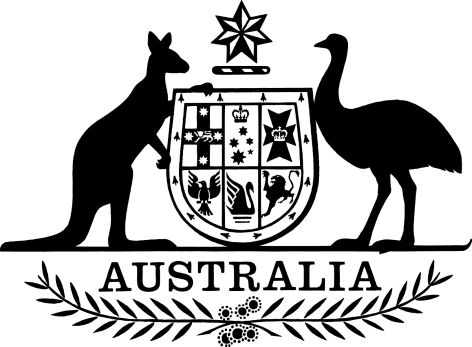 National Health (Electronic National Residential Medication Chart Trial) Amendment Special Arrangement 2 of 2020 National Health Act 1953I, Simon Cleverley, delegate of the Minister for Health, make this instrument under subsection 100(2) of the National Health Act 1953.Dated  	17 April 2020Simon CleverleyA/g Assistant SecretaryDigital Health and Services Australia BranchProvider Benefits Integrity DivisionDepartment of HealthContents1	Name of Instrument	12	Commencement	13	Authority	14	Schedules	1Schedule 1—Amendments	2National Health (Electronic National Residential Medication Chart Trial) Special Arrangement 2018 (PB 49 of 2018)	21  Name of InstrumentThis instrument is the National Health (Electronic National Residential Medication Chart Trial) Amendment (Approved Residential Care Services) Special Arrangement 2 of 2020.2  Commencement	(1)	Each provision of this instrument specified in column 1 of the table commences, or is taken to have commenced, in accordance with column 2 of the table. Any other statement in column 2 has effect according to its terms.Note:	This table relates only to the provisions of this instrument as originally made. It will not be amended to deal with any later amendments of this instrument.	(2)	Any information in column 3 of the table is not part of this instrument. Information may be inserted in this column, or information in it may be edited, in any published version of this instrument.3  Authority		This instrument is made under section 100(2) of the National Health Act 1953.4  Schedules		The instrument that is specified in Schedule 1 to this instrument is amended or repealed as set out in the applicable items in the Schedule.Schedule 1—AmendmentsNational Health (Electronic National Residential Medication Chart Trial) Special Arrangement 2018 (PB 49 of 2018)1  Schedule Amending the existing schedule, repeal and substitute;Commencement informationCommencement informationCommencement informationColumn 1Column 2Column 3ProvisionsCommencementDate/Details1.  The whole of this instrumentThe day after this instrument is registered.Column 1- ItemColumn 2 – name and address and approval number of approved residential care serviceColumn 3 – name, address and approval number of the NRMC approved supplierColumn 4 – name and address of software vendorMediMap Sites: MediMap Sites: MediMap Sites: MediMap Sites: 1BaptistCare Warabrook Centre24 Casuarina CircuitWarabrook  NSW  2304RACF Id No. 515Amcal MaxShop 6/1 East Mall Shopping CentreRutherford NSW 2320Approval No.14980KMedi-Map Group Pty LimitedLevel 18530 Collins StreetMelbourne  VIC 3000ABN 90 612 500 6512Parkrose Village34 Norman TerraceEverard Park SA 5035RACF Id No. 6884North Plympton TerryWhite ChemmartShop 2267-269 Marion RoadMarleston SA 5033Approval No. 41119EMedi-Map Group Pty LimitedLevel 18530 Collins StreetMelbourne  VIC 3000ABN 90 612 500 6513Aldinga Beach Court10 Pridham BoulevardAldinga Beach SA 5173RACF Id No. 6164Christies Beach Chemplus45 Beach RoadChristies Beach SA 5165Approval No. 41102GMedi-Map Group Pty LimitedLevel 18530 Collins StreetMelbourne  VIC 3000ABN 90 612 500 6514BaptistCare The Gracewood Centre2 Free Settlers Drive,Kellyville NSW 2155RACF Id No. 1040Pharmacy4Less RiverstoneMarketown Centre 2/1 Riverstone ParadeRiverstone NSW 2765Approval No. 14123HMedi-Map Group Pty LimitedLevel 18530 Collins StreetMelbourne  VIC 3000ABN 90 612 500 6515BaptistCare Carey Gardens Centre 111 Carnegie Crescent Red Hill ACT 2603RACF Id No. 2910Priceline Pharmacy TuggeranongShop 141, Hyperdome Shopping Centre148 Anketell St, Greenway ACT 2900Approval No 80142BMedi-Map Group Pty LimitedLevel 18530 Collins StreetMelbourne  VIC 3000ABN 90 612 500 6516Baptist Care Aminya Centre
6 Goolgung Avenue Baulkham Hills NSW 2153RACF ID  No. 0605Pharmacy 4 Less Riverstone Marketown Centre 2, 1 Riverstone Parade, Riverstone NSW 2765Approval No 14123H Medi-Map Group Pty LimitedLevel 18530 Collins StreetMelbourne  VIC 3000ABN 90 612 500 6517Gaynes Park Manor
251 Payneham Road Joslin SA 5070RACF ID No. 6955TerryWhite Chemmart Marden 6-8 Lower Portrush Road Marden SA 5070Approval No 41374N Medi-Map Group Pty LimitedLevel 18530 Collins StreetMelbourne  VIC 3000ABN 90 612 500 6518Edenfield Family Care Ramsay
77 Seaview Road, Port Augusta SA 5700RACF ID No. 6039TerryWhite Chemmart Port AugustaShop 3 Wharflands Plaza, Tassie Street, Port Augusta SA 5700Approval No 41290EMedi-Map Group Pty LimitedLevel 18530 Collins StreetMelbourne  VIC 3000ABN 90 612 500 6519Glenrose Court,  550 Portrush Rd, Glen Osmond SA 5064, RACF ID No. 6764TerryWhite Chemmart Marden Compounding, 6/8 Lower Portrush Rd, Marden SA 5070, Approval No. 41374NMedi-Map Group Pty LimitedLevel 18530 Collins StreetMelbourne  VIC 3000ABN 90 612 500 65110Reynella Lodge,  7 Railway Terrace, Reynella SA 5161, RACF ID No. 6169TerryWhite Chemmart Christies Compounding, 45 Beach Rd, Christies Beach SA 5165, Approval No. 41102GMedi-Map Group Pty LimitedLevel 18530 Collins StreetMelbourne  VIC 3000ABN 90 612 500 65111Oakwood Aged Care,  6 Ellis Street, Enfield SA 5085, RACF ID No. 6965Birks Chemists Blair Athol, 392 Main N Rd, Blair Athol SA 5084, Approval No. 41023DMedi-Map Group Pty LimitedLevel 18530 Collins StreetMelbourne  VIC 3000ABN 90 612 500 65112Olive Grove Aged Care,  67 Porter Street, Salisbury SA 5108, RACF ID No. 6857TerryWhite Chemmart Elizabeth South, 12/100 Philip Hwy, Elizabeth South SA 5112, Approval No. 40748PMedi-Map Group Pty LimitedLevel 18530 Collins StreetMelbourne  VIC 3000ABN 90 612 500 65113Warrina Park Residential Aged Care Service,  59 George Street, Paradise SA 5075, RACF ID No. 6171TerryWhite Chemmart Newton, Shop 7 Newton Shopping Centre, 84 Gorge Rd, Newton SA 5074, Approval No. 41662TMedi-Map Group Pty LimitedLevel 18530 Collins StreetMelbourne  VIC 3000ABN 90 612 500 65114Warrina Court Residential Aged Care Service,  46 McShane Street, Campbelltown SA 5074, RACF ID No. 6105TerryWhite Chemmart Newton, Shop 7 Newton Shopping Centre, 84 Gorge Rd, Newton SA 5074, Approval No. 41662TMedi-Map Group Pty LimitedLevel 18530 Collins StreetMelbourne  VIC 3000ABN 90 612 500 65115Bethsalem Care,  10 Education Road, Happy Valley SA 5159, RACF ID No. 6088TerryWhite Chemmart Christies Compounding, 45 Beach Rd, Christies Beach SA 5165, Approval No. 41102GMedi-Map Group Pty LimitedLevel 18530 Collins StreetMelbourne  VIC 3000ABN 90 612 500 65116Rembrandt Court,  1 Madras Street, Oaklands Park SA 5046, RACF ID No. 6127TerryWhite Chemmart North Plympton, 267/269 Marion Road, North Plympton, Approval No. 41119EMedi-Map Group Pty LimitedLevel 18530 Collins StreetMelbourne  VIC 3000ABN 90 612 500 65117Alwyndor Aged Care,  52 Dunrobin Road, Hove SA 5048, RACF ID No. 6931TerryWhite Chemmart Seacliff Park, 234 Seacombe Rd, Seacliff Park SA 5049, Approval No. 40902RMedi-Map Group Pty LimitedLevel 18530 Collins StreetMelbourne  VIC 3000ABN 90 612 500 65118Minda Nursing Home,  King George Avenue, 12 King George Avenue, Brighton SA 5048, RACF ID No. 6011TerryWhite Chemmart Marion Compounding, 746 Marion Rd, Marion SA 5043, Approval No. 40456GMedi-Map Group Pty LimitedLevel 18530 Collins StreetMelbourne  VIC 3000ABN 90 612 500 65119Southern Cross Care (SA, NT & VIC) Carmelite,  7 Spence Avenue, Myrtle Bank SA 5064, RACF ID No. 6958Highgate Chemmart Day / Night Pharmacy, 5/432 Fullarton Rd, Myrtle Bank SA 5064, Approval No. 40457HMedi-Map Group Pty LimitedLevel 18530 Collins StreetMelbourne  VIC 3000ABN 90 612 500 65120Southern Cross Care (SA, NT & VIC) INC Bellevue Court,  9 Bellevue Court, Gawler East SA 5118, RACF ID No. 6129TerryWhite Chemmart Elizabeth South, 12/100 Philip Hwy, Elizabeth South SA 5112, Approval No. 40748PMedi-Map Group Pty LimitedLevel 18530 Collins StreetMelbourne  VIC 3000ABN 90 612 500 65121Southern Cross Care (SA, NT & VIC) INC Oakfield Lodge,  15 Hawthorn Road, Mount Barker SA 5251, RACF ID No. 6310TerryWhite Chemmart Mt Barker Summit Health Centre, 85 Wellington Rd, Mount Barker SA 5251, Approval No. 41172YMedi-Map Group Pty LimitedLevel 18530 Collins StreetMelbourne  VIC 3000ABN 90 612 500 65122Southern Cross Care (SA, NT & VIC) INC Sandpiper Lodge,  35 Washington Street, Goolwa SA 5214, RACF ID No. 6259TerryWhite Chemmart Victor Harbor Central, Central Shopping Centre, Torrens St, Victor Harbor SA 5211, Approval No. 6688BMedi-Map Group Pty LimitedLevel 18530 Collins StreetMelbourne  VIC 3000ABN 90 612 500 65123Southern Cross Care (SA, NT & VIC) INC The Philip Kennedy Centre,  10 Wigley Street, Largs Bay SA 5016, RACF ID No. 6090TerryWhite Chemmart Largs Bay, 240 Fletcher Rd, Largs North SA 5016, Approval No. 41280PMedi-Map Group Pty LimitedLevel 18530 Collins StreetMelbourne  VIC 3000ABN 90 612 500 65124Southern Cross Care (SA, NT & VIC) INC Fullarton,  345 Fullarton Road, Fullarton SA 5063, RACF ID No. 6093Highgate Chemmart Day / Night Pharmacy, 5/432 Fullarton Rd, Myrtle Bank SA 5064, Approval No. 40457HMedi-Map Group Pty LimitedLevel 18530 Collins StreetMelbourne  VIC 3000ABN 90 612 500 65125Southern Cross Care (SA, NT & VIC) INC McCracken Views,  31 Adelaide Road, McCracken SA 5211, RACF ID No. 6220TerryWhite Chemmart Victor Harbor Central, Central Shopping Centre, Torrens St, Victor Harbor SA 5211, Approval No. 6688BMedi-Map Group Pty LimitedLevel 18530 Collins StreetMelbourne  VIC 3000ABN 90 612 500 65126Onkaparinga Lodge,  28 Liddell Drive, Huntfield Heights SA 5163, RACF ID No. 6222TerryWhite Chemmart Christies Compounding, 45 Beach Rd, Christies Beach SA 5165, Approval No. 41102GMedi-Map Group Pty LimitedLevel 18530 Collins StreetMelbourne  VIC 3000ABN 90 612 500 65127Southern Cross Care (SA, NT & VIC) INC The Pines Lodge,  342 Marion Road, North Plympton SA 5037, RACF ID No. 6094TerryWhite Chemmart North Plympton, 267/269 Marion Road, North Plympton, Approval No. 41119EMedi-Map Group Pty LimitedLevel 18530 Collins StreetMelbourne  VIC 3000ABN 90 612 500 65128Southern Cross Care (SA, NT & VIC) INC Bucklands,  333 Marion Road, North Plympton SA 5037, RACF ID No. 6935TerryWhite Chemmart North Plympton, 267/269 Marion Road, North Plympton, Approval No. 41119EMedi-Map Group Pty LimitedLevel 18530 Collins StreetMelbourne  VIC 3000ABN 90 612 500 65129Southern Cross Care (SA, NT & VIC) INC Lourdes Valley The Lodge,  18 Cross Road, Myrtle Bank SA 5064, RACF ID No. 6091Highgate Chemmart Day / Night Pharmacy, 5/432 Fullarton Rd, Myrtle Bank SA 5064, Approval No. 40457HMedi-Map Group Pty LimitedLevel 18530 Collins StreetMelbourne  VIC 3000ABN 90 612 500 65130Oaklands Park Lodge,  393 Morphett Road, Oaklands Park SA 5046, RACF ID No. 6300TerryWhite Chemmart West Beach, 5024 Burbridge Rd, West Beach SA 5024, Approval No. 41281QMedi-Map Group Pty LimitedLevel 18530 Collins StreetMelbourne  VIC 3000ABN 90 612 500 65131Southern Cross Care (SA, NT & VIC) INC John Paul II Village,  6A Dianne Street, Klemzig SA 5087, RACF ID No. 6125Highgate Chemmart Day / Night Pharmacy, 5/432 Fullarton Rd, Myrtle Bank SA 5064, Approval No. 40457HMedi-Map Group Pty LimitedLevel 18530 Collins StreetMelbourne  VIC 3000ABN 90 612 500 65132Southern Cross Care (SA, NT & VIC) INC Labrina Village,  63-71 Labrina Avenue, Prospect SA 5082, RACF ID No. 6128Highgate Chemmart Day / Night Pharmacy, 5/432 Fullarton Rd, Myrtle Bank SA 5065, Approval No. 40457HMedi-Map Group Pty LimitedLevel 18530 Collins StreetMelbourne  VIC 3000ABN 90 612 500 65133Southern Cross Care (SA, NT & VIC) INC West Beach,  655 Burbridge Road, West Beach SA 5024, RACF ID No. 6235TerryWhite Chemmart West Beach, 5024 Burbridge Rd, West Beach SA 5024, Approval No. 41281QMedi-Map Group Pty LimitedLevel 18530 Collins StreetMelbourne  VIC 3000ABN 90 612 500 65134Southern Cross Care (SA, NT & VIC) INC Mount Carmel,  740 Torrens Road, Rosewater SA 5013, RACF ID No. 6092TerryWhite Chemmart North Plympton, 267/269 Marion Road, North Plympton, Approval No. 41119EMedi-Map Group Pty LimitedLevel 18530 Collins StreetMelbourne  VIC 3000ABN 90 612 500 65135St. Basils Aegean Village,  10 Morton Road, Christie Downs SA 5164, RACF ID No. 6151TerryWhite Chemmart Christies Compounding, 45 Beach Road, Christies Beach SA 5165, Approval No. 41102GMedi-Map Group Pty LimitedLevel 18530 Collins StreetMelbourne  VIC 3000ABN 90 612 500 65136St. Basil's Croydon Park,  83-93 Regency Road, Croyden Park SA 5008, RACF ID No. 6140Terry White Chemmart Newton, 84 George Rd, Newton SA 5074, Approval No. 41662TMedi-Map Group Pty LimitedLevel 18530 Collins StreetMelbourne  VIC 3000ABN 90 612 500 65137St. Basils St. Peters,  9 Winchester Road, St Peters SA 5069, RACF ID No. 5757Terry White Chemmart Newton, 84 George Rd, Newton SA 5074, Approval No. 41662TMedi-Map Group Pty LimitedLevel 18530 Collins StreetMelbourne  VIC 3000ABN 90 612 500 65138Edenfield Family Care - Nerrilda,  71 Stokes Terrace, Port Augusta SA 5700, RACF ID No. 6974TWCM Port Augusta, Shop 3 Wharflands Plaza Tassie St, Port Augusta SA 5700, Approval No. 41290EMedi-Map Group Pty LimitedLevel 18530 Collins StreetMelbourne  VIC 3000ABN 90 612 500 65139Edenfield Family Care,  20-36 Gardenia Drive, Parafield Gardens SA 5107, RACF ID No. 5107TWCM Elizabeth South, 12/100 Philip Highway Elizabeth South SA 5112, Approval No. 40748PMedi-Map Group Pty LimitedLevel 18530 Collins StreetMelbourne  VIC 3000ABN 90 612 500 65140Bene Aged Care - Campbelltown,  565 Lower North East Road, Campbelltown SA 5074, RACF ID No. 6907Priceline Pharmacy Norwood, Shop 12 161-169 The Parade, Norwood SA 5067, Approval No. 40588FMedi-Map Group Pty LimitedLevel 18530 Collins StreetMelbourne  VIC 3000ABN 90 612 500 65141Bene Aged Care -  St Clair,  2 Jelley Street, Woodville SA 5011, RACF ID No. 6838Priceline Pharmacy Norwood, Shop 12 161-169 The Parade, Norwood SA 5067, Approval No. 40588FMedi-Map Group Pty LimitedLevel 18530 Collins StreetMelbourne  VIC 3000ABN 90 612 500 65142Bene Aged Care - The Italian Village,  6 Mumford Avenue, St Agnes SA 5097, RACF ID No. 6018Priceline Pharmacy Norwood, Shop 12 161-169 The Parade, Norwood SA 5067, Approval No. 40588FMedi-Map Group Pty LimitedLevel 18530 Collins StreetMelbourne  VIC 3000ABN 90 612 500 65143Helping Hand Aged Care - Golden Grove,  209 The Golden Way, Golden Grove SA 5125, RACF ID No. 6172TWCM Wynn Vale, Sunnybrook Shopping CentreShop 1, 2 Sunnybrook Dr, Wynn Vale, SA 5127, Approval No. 41218JMedi-Map Group Pty LimitedLevel 18530 Collins StreetMelbourne  VIC 3000ABN 90 612 500 65144Helping Hand Aged Care - Ingle Farm,  7 Shackleton Avenue, Ingle Farm SA 5098, RACF ID No. 6000TWCM Parafield Plaza, Shop 4, 482 Salisbury Highway, Parafield Gardens SA 5107, Approval No. 41096YMedi-Map Group Pty LimitedLevel 18530 Collins StreetMelbourne  VIC 3000ABN 90 612 500 65145Helping Hand Aged Care - Mawson Lakes,  2 The Strand, Mawson Lakes SA 5095, RACF ID No. 6207TWCM Mawson Central, Shop 3 - 5 Mawson Central 9-15 Main St, Mawson Lakes SA 5095, Approval No. 41070NMedi-Map Group Pty LimitedLevel 18530 Collins StreetMelbourne  VIC 3000ABN 90 612 500 65146Helping Hand Aged Care - Rotary House,  34 Molesworth Street, North Adelaide SA 5006, RACF ID No. 6051TWCM Northgate, Northgate Village Shopping Centre, Cnr Fosters Rd and Folland Ave, Northgate SA 5085, Approval No. 40857JMedi-Map Group Pty LimitedLevel 18530 Collins StreetMelbourne  VIC 3000ABN 90 612 500 65147Helping Hand Aged Care - Doreen Bond House,  34 Molesworth Street, North Adelaide SA 5006, RACF ID No. 6783TWCM Northgate, Northgate Village Shopping Centre, Cnr Fosters Rd and Folland Ave, Northgate SA 5085, Approval No. 40857JMedi-Map Group Pty LimitedLevel 18530 Collins StreetMelbourne  VIC 3000ABN 90 612 500 65148Annie Lockwood Court Hostel,  7 Newton Street, Whyalla SA 5600, RACF ID No. 6131TerryWhite Chemmart Essington Lewis, 94 Essington Lewis Ave, Whyalla SA 5600, Approval No. 41347EMedi-Map Group Pty LimitedLevel 18530 Collins StreetMelbourne  VIC 3000ABN 90 612 500 65149Copperhouse Court Hostel,  43A Flinders Avenue, SA 5608, RACF ID No. 6155TerryWhite Chemmart Essington Lewis, 94 Essington Lewis Ave, Whyalla SA 5600, Approval No. 41347EMedi-Map Group Pty LimitedLevel 18530 Collins StreetMelbourne  VIC 3000ABN 90 612 500 65150Yeltana Nursing Home,  25 Newton Street, Whyalla SA 5600, RACF ID No. 6971TerryWhite Chemmart Essington Lewis, 94 Essington Lewis Ave, Whyalla SA 5600, Approval No. 41347EMedi-Map Group Pty LimitedLevel 18530 Collins StreetMelbourne  VIC 3000ABN 90 612 500 65151Eldercare Cottage Grove,  150 Reynell Road, Woodcroft SA 5162, RACF ID No. 6180Chemist King Hectorville, 84 Glynburn Rd, Hectorville SA 5073, Approval No. 40887YMedi-Map Group Pty LimitedLevel 18530 Collins StreetMelbourne  VIC 3000ABN 90 612 500 65152Ananda Aged Care Findon,  2 Malken Way, Findon SA 5023, RACF ID No. 6861Birks Chemists Blair Athol, 392 Main N Rd, Blair Athol SA 5084, Approval No. 41023DMedi-Map Group Pty LimitedLevel 18530 Collins StreetMelbourne  VIC 3000ABN 90 612 500 65153Ananda Hope Valley Residential Care,  95-97 Awoonga Road, Hope Valley SA 5090, RACF ID No. 6810Birks Chemists Blair Athol, 392 Main N Rd, Blair Athol SA 5084, Approval No. 41023DMedi-Map Group Pty LimitedLevel 18530 Collins StreetMelbourne  VIC 3000ABN 90 612 500 65154Morlancourt,  18 Trafford Street, Angle Park SA 5010, RACF ID No. 6163Chemist King Welland, Shop 6,53-57 Grange Rd, Welland SA 5007, Approval No. 40950GMedi-Map Group Pty LimitedLevel 18530 Collins StreetMelbourne  VIC 3000ABN 90 612 500 65155War Veterans Home Myrtke Bank,  55-59 Ferguson Avenue, Myrtle Bank SA 5064, RACF ID No. 6211Chemist King Hectorville, 84 Glynburn Rd, Hectorville SA 5073, Approval No. 40887YMedi-Map Group Pty LimitedLevel 18530 Collins StreetMelbourne  VIC 3000ABN 90 612 500 65156Rathdowne Place,  497-513 Rathdowne Street, Carlton VIC 3053, RACF ID No. 3967Cura Health Pharmacy, 340 Darebin Rd, Alphington VIC 3078, Approval No. 23201DMedi-Map Group Pty LimitedLevel 18530 Collins StreetMelbourne  VIC 3000ABN 90 612 500 65157Campbell Place,  129 Coleman Parade, Glen Waverley VIC 3150, RACF ID No. 3035Syndal Pharmacy, 202 Blackburn Rd, Glen Waverley VIC 3149, Approval No. 22121GMedi-Map Group Pty LimitedLevel 18530 Collins StreetMelbourne  VIC 3000ABN 90 612 500 65158Victoria Grange Residential Aged Care Facility,  502-514 Burwood Highway, Vermont South VIC 3133, RACF ID No. 3822Syndal Pharmacy, 202 Blackburn Rd, Glen Waverley VIC 3149, Approval No. 22121GMedi-Map Group Pty LimitedLevel 18530 Collins StreetMelbourne  VIC 3000ABN 90 612 500 65159Southern Cross Care (SA, NT & VIC) INC Pearl,  11 Waratah Crescent, Fannie Bay NT 0820, RACF ID No. 7017Hibiscus Day and Night Pharmacy, 4/8 Leanyer Dr, Leanyer NT 0812, Approval No. 70044MMedi-Map Group Pty LimitedLevel 18530 Collins StreetMelbourne  VIC 3000ABN 90 612 500 651ManRex Pty Ltd (trading as Webstercare)ManRex Pty Ltd (trading as Webstercare)ManRex Pty Ltd (trading as Webstercare)ManRex Pty Ltd (trading as Webstercare)60St Marys Villa Residential Aged Care56 Burton StreetConcord NSW 2137RACFF Id No. 533Metropolitan Pharmacy Services17-19 Moore StreetLeichhardt NSW 2040Approval No. 12907HManRex Pty Ltd (trading as Webstercare)17-19 Moore StreetLeichhardt NSW 2040ABN 63 074 388 08861St Anne’s Nursing Home 238 Piper Street BROKEN HILL NSW 2880RACFF Id No. 2413Harold Williams Home 267 Eyre StreetBroken Hill NSW 2880RACFF Id No. 27CP People’s Chemist
323 Argent Street BROKEN HILL NSW 2880Approval No. 15458NManRex Pty Ltd (trading as Webstercare)17-19 Moore StreetLeichhardt NSW 2040ABN 63 074 388 08862Bethel Lodge31 Clissold StreetAshfield NSW 2131RACF Id No. 2054A. H. Orr Lodge31 Clissold Street Ashfield  NSW 2131 RACF Id No 0007Metropolitan Pharmacy Services17-19 Moore StreetLeichhardt NSW 2040Approval No. 12907HManRex Pty Ltd (trading as Webstercare)17-19 Moore StreetLeichhardt NSW 2040ABN 63 074 388 08863Presbyterian Aged Care – Paddington74 Brown StreetPaddington NSW 2021RACF Id No. 536Metropolitan Pharmacy Services17-19 Moore StreetLeichhardt NSW 2040Approval No. 12907HManRex Pty Ltd (trading as Webstercare17-19 Moore StreetLeichhardt NSW 2040ABN 63 074 388 08864St Andrews Village Hostel95 Groom Street Hughes ACT 2605RACF Id No 2913Kaleen Day and Night Pharmacy Shop 3 Gwydir Square Kaleen ACT 2617Approval No 80093K ManRex Pty Ltd (trading as Webstercare)17-19 Moore StreetLeichhardt NSW 2040ABN 63 074 388 08865Huntingdon Gardens Aged Care Facility1-11 Connemarra Street Bexley NSW 2207RACF Id No 2590Allawah Pharmacy 450 Railway Parade Allawah NSW 2218Approval No 11136DManRex Pty Ltd (trading as Webstercare)17-19 Moore StreetLeichhardt NSW 2040ABN 63 074 388 08866Ferndale Gardens  Aged Care Facility 33 Jersey Avenue Mortdale NSW 2223RACF Id No 2494Allawah Pharmacy 450 Railway ParadeAllawah NSW 2218Approval No 11136DManRex Pty Ltd (trading as Webstercare17-19 Moore StreetLeichhardt NSW 2040ABN 63 074 388 08867Jallarah Homes, 10 South Terrace Meningie SA 5264, RACF ID No. 6053Meningie Pharmacy, 48 Princes Highway Meningie SA 5264, Approval No. 41064GManRex Pty Ltd (trading as Webstercare17-19 Moore StreetLeichhardt NSW 2040ABN 63 074 388 08868Ardrossan Community Hostel, 37 Fifth Street Ardrossan SA 5571, RACF ID No. 6111Newbery Pharmacy, 24 Graves Street Kadina SA 5554, Approval No. 40596PManRex Pty Ltd (trading as Webstercare17-19 Moore StreetLeichhardt NSW 2040ABN 63 074 388 08869Star Of The Sea Home For The Aged, 15 Elizabeth Street Wallaroo SA 5556, RACF ID No. 6968Newbery Pharmacy, 24 Graves Street Kadina SA 5554, Approval No. 40596PManRex Pty Ltd (trading as Webstercare17-19 Moore StreetLeichhardt NSW 2040ABN 63 074 388 08870Star Of The Sea Home For The Aged (Low Care), 15 Elizabeth Street Wallaroo SA 5556, RACF ID No. 6028Newbery Pharmacy, 24 Graves Street Kadina SA 5554, Approval No. 40596PManRex Pty Ltd (trading as Webstercare17-19 Moore StreetLeichhardt NSW 2040ABN 63 074 388 08871Assisi Centre Aged Care, 230 Rosanna Road Rosanna VIC 3084, RACF ID No. 3364Advantage Pharmacy Lalor (J Chiera), 288 Station St Lalor VIC 3075, Approval No. 23339JManRex Pty Ltd (trading as Webstercare17-19 Moore StreetLeichhardt NSW 2040ABN 63 074 388 08872Eva Tilley Memorial Hostel, 1100 Burke Road Balwyn North VIC 3104, RACF ID No. 3012Amcal North Balwyn Chemist, 81 Doncaster Road North Balwyn VIC 3104, Approval No. 22763CManRex Pty Ltd (trading as Webstercare17-19 Moore StreetLeichhardt NSW 2040ABN 63 074 388 08873Boort District Health High Care, 5 Kiniry Street Boort VIC 3537, RACF ID No. 4400Boort Community Chemist, 108 - 112 Godfrey St Boort VIC 3537, Approval No. 23878RManRex Pty Ltd (trading as Webstercare17-19 Moore StreetLeichhardt NSW 2040ABN 63 074 388 08874Boort District Health Low Care, 1 Kiniry Street Boort VIC 3537, RACF ID No. 3297Boort Community Chemist, 108 - 112 Godfrey St Boort VIC 3537, Approval No. 23878RManRex Pty Ltd (trading as Webstercare17-19 Moore StreetLeichhardt NSW 2040ABN 63 074 388 08875Oasis Aged Care, 1039 Karadoc Avenue Irymple VIC 3498, RACF ID No. 3529Chemist Warehouse Mildura, Shop 5b Homemaker Centre, Cnr Fifteenth Street and Benetook Ave Mildura VIC 3500, Approval No. 23748XManRex Pty Ltd (trading as Webstercare17-19 Moore StreetLeichhardt NSW 2040ABN 63 074 388 08876Princes Court Homes Hostel, 27 Princes Street Mildura VIC 3500, RACF ID No. 3279Chemist Warehouse Mildura, Shop 5b, Homemaker Centre Mildura VIC 3500, Approval No. 23704MManRex Pty Ltd (trading as Webstercare17-19 Moore StreetLeichhardt NSW 2040ABN 63 074 388 08877Cohuna Village, 38 Augustine Street Cohuna VIC 3568, RACF ID No. 3032Cohuna Amcal Pharmacy, 63 - 67 King George Street Cohuna VIC 3568, Approval No. 23331YManRex Pty Ltd (trading as Webstercare17-19 Moore StreetLeichhardt NSW 2040ABN 63 074 388 08878John Curtin Aged Care, 6 Cushing Avenue Creswick VIC 3363, RACF ID No. 3310Creswick Pharmacy, 58 Albert St Creswick VIC 3363, Approval No. 23625KManRex Pty Ltd (trading as Webstercare17-19 Moore StreetLeichhardt NSW 2040ABN 63 074 388 08879Johnson-Goodwin Memorial Homes, 22 Camp Street Donald VIC 3480, RACF ID No. 3292Donald Pharmacy, 62 Woods Street Donald VIC 3480, Approval No. 23688RManRex Pty Ltd (trading as Webstercare17-19 Moore StreetLeichhardt NSW 2040ABN 63 074 388 08880Dunolly Nursing Home, 12 Havelock Street Dunolly VIC 3472, RACF ID No. 4402Dunolly Pharmacy, 119 Broadway Dunolly VIC 3551, Approval No. 24716WManRex Pty Ltd (trading as Webstercare17-19 Moore StreetLeichhardt NSW 2040ABN 63 074 388 08881Heathcote Health High Care Service, 39 Hospital Street Heathcote VIC 3523, RACF ID No. 4399Heathcote Pharmacy, 79 High St Heathcote VIC 3523, Approval No. 23823WManRex Pty Ltd (trading as Webstercare17-19 Moore StreetLeichhardt NSW 2040ABN 63 074 388 08882Heathcote Health Low Care Service, 39 Hospital Street Heathcote VIC 3523, RACF ID No. 3344Heathcote Pharmacy, 79 High St Heathcote VIC 3523, Approval No. 23823WManRex Pty Ltd (trading as Webstercare17-19 Moore StreetLeichhardt NSW 2040ABN 63 074 388 08883Sunnyside Lutheran Retirement Village, 6 TRINITY Drive Horsham VIC 3400, RACF ID No. 3057Horsham Amcal Pharmacy, 96 - 98 Firebrace Street Horsham VIC 3400, Approval No. 23668QManRex Pty Ltd (trading as Webstercare17-19 Moore StreetLeichhardt NSW 2040ABN 63 074 388 08884Inglewood & Districts Health Service (Nursing Home), 3 Hospital Street Inglewood VIC 3517, RACF ID No. 3492Inglewood Pharmacy, Shop 2, 30-36 Brooke St Inglewood VIC 3517, Approval No. 24311MManRex Pty Ltd (trading as Webstercare17-19 Moore StreetLeichhardt NSW 2040ABN 63 074 388 08885Inglewood & Districts Health Service Hostel, 3 Hospital Street Inglewood VIC 3517, RACF ID No. 3365Inglewood Pharmacy, Shop 2, 30-36 Brooke St Inglewood VIC 3517, Approval No. 24311MManRex Pty Ltd (trading as Webstercare17-19 Moore StreetLeichhardt NSW 2040ABN 63 074 388 08886Chaffey Aged Care, 2 Main Avenue, North Merbein VIC 3505, RACF ID No. 3782Keens Pharmacy, 81 Commercial St Merbein VIC 3505, Approval No. 24873DManRex Pty Ltd (trading as Webstercare17-19 Moore StreetLeichhardt NSW 2040ABN 63 074 388 08887Karinya, 2 Katamatite-Nathalia Road Numurkah VIC 3636, RACF ID No. 3499Louis Hamon Pharmacy, 80 Melville Street Numurkah VIC 3636, Approval No. 23394GNumurkah Pharmacy, 23 Melville Street Numurkah VIC 3636, Approval No. 23939YManRex Pty Ltd (trading as Webstercare17-19 Moore StreetLeichhardt NSW 2040ABN 63 074 388 08888Numurkah Pioneers Memorial Lodge, 13 Katamatite-Nathalia Road Numurkah VIC 3636, RACF ID No. 3288Louis Hamon Pharmacy, 80 Melville Street Numurkah VIC 3636, Approval No. 23394GNumurkah Pharmacy, 23 Melville Street Numurkah VIC 3636, Approval No. 23939YManRex Pty Ltd (trading as Webstercare17-19 Moore StreetLeichhardt NSW 2040ABN 63 074 388 08889Swan Hill District Nursing Home, 29 High Street Swan Hill VIC 3585, RACF ID No. 3483Marraboor Pharmacy, 34 McCrae St Swan Hill VIC 3585, Approval No. 23390CPriceline Pharmacy Swan Hill (Kents), 202 - 206 Campbell St Swan Hill VIC 3585, Approval No. 22864JManRex Pty Ltd (trading as Webstercare17-19 Moore StreetLeichhardt NSW 2040ABN 63 074 388 08890Nyah District Aged Care Service (Jacaranda Lodge), 1 Monash Avenue Nyah West VIC 3595, RACF ID No. 3400Nyah West Pharmacy, 144 Monash Ave Nyah West VIC 3595, Approval No. 24638RManRex Pty Ltd (trading as Webstercare17-19 Moore StreetLeichhardt NSW 2040ABN 63 074 388 08891Swan Hill District (Nyah Campus), 1 Monash Avenue Nyah West VIC 3595, RACF ID No. 4545Nyah West Pharmacy, 144 Monash Ave Nyah West VIC 3595, Approval No. 24638RManRex Pty Ltd (trading as Webstercare17-19 Moore StreetLeichhardt NSW 2040ABN 63 074 388 08892Outlook Gardens Aged Care, 504 Police Road Dandenong North VIC 3175, RACF ID No. 3176O'Briens Pharmacy, Shop 6, 575 Springvale Rd Springvale South VIC 3172, Approval No. 23999DManRex Pty Ltd (trading as Webstercare17-19 Moore StreetLeichhardt NSW 2040ABN 63 074 388 08893Avoca Hostel, 10 Templeton Street Avoca VIC 3467, RACF ID No. 3266Priceline Pharmacy Maryborough, 101 - 103 High Street Marborough VIC 3465, Approval No. 21852DManRex Pty Ltd (trading as Webstercare17-19 Moore StreetLeichhardt NSW 2040ABN 63 074 388 08894Avoca Nursing Home, 10 Templeton Street Avoca VIC 3467, RACF ID No. 4366Priceline Pharmacy Maryborough, 101 - 103 High Street Marborough VIC 3465, Approval No. 21852DManRex Pty Ltd (trading as Webstercare17-19 Moore StreetLeichhardt NSW 2040ABN 63 074 388 08895Wattle Rise, 75-85 Clarendon Street Maryborough VIC 3465, RACF ID No. 3468Priceline Pharmacy Maryborough, 101 - 103 High Street Marborough VIC 3465, Approval No. 21852DManRex Pty Ltd (trading as Webstercare17-19 Moore StreetLeichhardt NSW 2040ABN 63 074 388 08896Havilah Hostel, 11 Harkness Street Maryborough VIC 3465, RACF ID No. 3181Priceline Pharmacy Maryborough, 101 - 103 High Street Marborough VIC 3465, Approval No. 21852DDunolly Pharmacy, 119 Broadway Dunolly VIC 3551, Approval No. 24716WGuardian Pharmacy Maryborough, 131 High St Marborough ViC 3465, Approval No. 23017KManRex Pty Ltd (trading as Webstercare17-19 Moore StreetLeichhardt NSW 2040ABN 63 074 388 08897Havilah on Palmerston, 25 Palmerston Street Maryborough VIC 3465, RACF ID No. 3951Priceline Pharmacy Maryborough, 101 - 103 High Street Marborough VIC 3465, Approval No. 21852DDunolly Pharmacy, 119 Broadway Dunolly VIC 3551, Approval No. 24716WGuardian Pharmacy Maryborough, 131 High St Marborough ViC 3465, Approval No. 23017KManRex Pty Ltd (trading as Webstercare17-19 Moore StreetLeichhardt NSW 2040ABN 63 074 388 08898Bentons Lodge - Residential Aged Service, 197 Bentons Road Mornington VIC 3931, RACF ID No. 3960Quality Pharmacy - Burwood East, 26 Burwood Highway Burwood East VIC 3151, Approval No. 23588LManRex Pty Ltd (trading as Webstercare17-19 Moore StreetLeichhardt NSW 2040ABN 63 074 388 08899Clovelly Cottage, 16 Stewart Street Boronia VIC 3155, RACF ID No. 4150Quality Pharmacy - Burwood East, 26 Burwood Highway Burwood East VIC 3151, Approval No. 23588LManRex Pty Ltd (trading as Webstercare17-19 Moore StreetLeichhardt NSW 2040ABN 63 074 388 088100Nellie Melba Retirement Village, 2 Collegium Avenue Wheelers Hill VIC 3150, RACF ID No. 4582Quality Pharmacy - Burwood East, 26 Burwood Highway Burwood East VIC 3151, Approval No. 23588LManRex Pty Ltd (trading as Webstercare17-19 Moore StreetLeichhardt NSW 2040ABN 63 074 388 088101Weary Dunlop Retirement Village, 242 Jells Road Wheelers Hill VIC 3150, RACF ID No. 3971Quality Pharmacy - Burwood East, 26 Burwood Highway Burwood East VIC 3151, Approval No. 23588LManRex Pty Ltd (trading as Webstercare17-19 Moore StreetLeichhardt NSW 2040ABN 63 074 388 088102Rochester and District Hostel, 1 Pascoe Street Rochester VIC 3561, RACF ID No. 3321Rochester Chemmart Pharmacy, 27 Gillies Street Rochester VIC 3561, Approval No. 23548JManRex Pty Ltd (trading as Webstercare17-19 Moore StreetLeichhardt NSW 2040ABN 63 074 388 088103Rochester Nursing Home Annexe, 1 Pascoe Street Rochester VIC 3561, RACF ID No. 3405Rochester Chemmart Pharmacy, 27 Gillies Street Rochester VIC 3561, Approval No. 23548JManRex Pty Ltd (trading as Webstercare17-19 Moore StreetLeichhardt NSW 2040ABN 63 074 388 088104Glen Waverley Nursing Home, 982 High Street Road Glen Waverley VIC 3150, RACF ID No. 4020Seutika Pharmacy, 107 Chapel St Windsor VIC 3181, Approval No. 24158LManRex Pty Ltd (trading as Webstercare17-19 Moore StreetLeichhardt NSW 2040ABN 63 074 388 088105Greenway Gardens, 27-29 The Greenway Heathmont VIC 3135, RACF ID No. 3686Seutika Pharmacy, 107 Chapel St Windsor VIC 3181, Approval No. 24158LManRex Pty Ltd (trading as Webstercare17-19 Moore StreetLeichhardt NSW 2040ABN 63 074 388 088106Sherbrooke Private Nursing Home, 18 Tarana Avenue Upper Ferntree Gully VIC 3156, RACF ID No. 4335Seutika Pharmacy, 107 Chapel St Windsor VIC 3181, Approval No. 24158LManRex Pty Ltd (trading as Webstercare17-19 Moore StreetLeichhardt NSW 2040ABN 63 074 388 088107Margery Cole Residential Care Service, Matthews Crescent Traralgon VIC 3844, RACF ID No. 3005Terry White Chemist Traralgon, 65 Franklin Street Trarlagon VIC 3844, Approval No. 24544TManRex Pty Ltd (trading as Webstercare17-19 Moore StreetLeichhardt NSW 2040ABN 63 074 388 088108Andrews House, 42 School Road Trafalgar VIC 3824, RACF ID No. 3387Trafalgar Pharmacy, 75 Princess Highway Trafalgar VIC 3824, Approval No. 24397CManRex Pty Ltd (trading as Webstercare17-19 Moore StreetLeichhardt NSW 2040ABN 63 074 388 088109Eventide Homes (Stawell) Inc, 111 Patrick Street Stawell VIC 3380, RACF ID No. 3345Trident Pharmacy - Willaura, Level 49, 120 Collins Street Willaura VIC 3379, Approval No. 24570EManRex Pty Ltd (trading as Webstercare17-19 Moore StreetLeichhardt NSW 2040ABN 63 074 388 088110Cooinda Lodge Nursing Home, 41 Landsborough Street Warragul VIC 3820, RACF ID No. 3473Warragul Advantage Pharmacy, 27 Victoria Street Warragul VIC 3820, Approval No. 22860EManRex Pty Ltd (trading as Webstercare17-19 Moore StreetLeichhardt NSW 2040ABN 63 074 388 088111Regis Tiwi, 11 Creswell Street Tiwi NT 0810, RACF ID No. 6997Hibiscus Day & Night Pharmacy, Shop 4 Hibiscus Shopping Town Leanyer NT 0812, Approval No. 70044MManRex Pty Ltd (trading as Webstercare17-19 Moore StreetLeichhardt NSW 2040ABN 63 074 388 088112Lee Hostel, 1 Queen Street Blayney NSW 2799, RACF ID No. 327Blayney Pharmacy, 112 Adelaide Street Blayney NSW 2799, Approval No. 14349FManRex Pty Ltd (trading as Webstercare17-19 Moore StreetLeichhardt NSW 2040ABN 63 074 388 088113Oolong Hostel, 91-97 Sturt Street Howlong NSW 2643, RACF ID No. 251Blooms The Chemist - Albury, 491 Townsend St Albury NSW 2640, Approval No. 15986JManRex Pty Ltd (trading as Webstercare17-19 Moore StreetLeichhardt NSW 2040ABN 63 074 388 088114Killara Gardens Aged Care, 17 Greengate Road Killara NSW 2071, RACF ID No. 2430Blooms the Chemist Forestville, Shop 1+2 The Centre, Starkey Street Forestville NSW 2087, Approval No. 15704MManRex Pty Ltd (trading as Webstercare17-19 Moore StreetLeichhardt NSW 2040ABN 63 074 388 088115Pathways Sailors Bay, 170-176 Sailors Bay Road Northbridge NSW 2063, RACF ID No. 1012Blooms the Chemist Forestville, Shop 1+2 The Centre, Starkey Street Forestville NSW 2087, Approval No. 15704MManRex Pty Ltd (trading as Webstercare17-19 Moore StreetLeichhardt NSW 2040ABN 63 074 388 088116Rathgar Lodge, 30 Lynhaven Crescent Ulmarra NSW 2462, RACF ID No. 439Blooms the Chemist Grafton, Shop 24 Grafton Shopping World, 54 - 74 Fitzroy St Grafton NSW 2460, Approval No. 15020MManRex Pty Ltd (trading as Webstercare17-19 Moore StreetLeichhardt NSW 2040ABN 63 074 388 088117Aruma Lodge, Beryl Street broken Hill NSW 2880, RACF ID No. 28C.P. Peoples Chemist, 319 - 323 Argent Street Broken Hill NSW 2880, Approval No. 14377QManRex Pty Ltd (trading as Webstercare17-19 Moore StreetLeichhardt NSW 2040ABN 63 074 388 088118Grasmere Terrace, 90 Werombi Road Grasmere NSW 2570, RACF ID No. 840Camden Pharmacy, 91 Argyle Street Camden NSW 2570, Approval No. 13859KManRex Pty Ltd (trading as Webstercare17-19 Moore StreetLeichhardt NSW 2040ABN 63 074 388 088119Mary Mackillop Hostel Carrington Retirement Village, 90 Werombi Road Grasmere NSW 2570, RACF ID No. 399Camden Pharmacy, 91 Argyle Street Camden NSW 2570, Approval No. 13859KManRex Pty Ltd (trading as Webstercare17-19 Moore StreetLeichhardt NSW 2040ABN 63 074 388 088120Paling Court Residential Aged Care, 90 Werombi Road Grasmere NSW 2570, RACF ID No. 31Camden Pharmacy, 91 Argyle Street Camden NSW 2570, Approval No. 13859KManRex Pty Ltd (trading as Webstercare17-19 Moore StreetLeichhardt NSW 2040ABN 63 074 388 088121Werombi Court, 90 Werombi Road Grasmere NSW 2570, RACF ID No. 1483Camden Pharmacy, 91 Argyle Street Camden NSW 2570, Approval No. 13859KManRex Pty Ltd (trading as Webstercare17-19 Moore StreetLeichhardt NSW 2040ABN 63 074 388 088122Bilyara Hostel, Holman Place Cowra NSW 2794, RACF ID No. 214Canowindra Pharmacy, 79 Gaskill Street Canowindra NSW 2804, Approval No. 11019YManRex Pty Ltd (trading as Webstercare17-19 Moore StreetLeichhardt NSW 2040ABN 63 074 388 088123Presbyterian Aged Care - Westcott, 91 Hereford Street Stockton NSW 2295, RACF ID No. 424Cincotta Discount Chemist Toukley, Shop 1, 213-217 Main Road Toukley NSW 2263, Approval No. 14144KManRex Pty Ltd (trading as Webstercare17-19 Moore StreetLeichhardt NSW 2040ABN 63 074 388 088124Illawarra Multi-Cultural Village Hostel, 1 Eyre Place Warrawong NSW 2502, RACF ID No. 325Convenient Chemist Wollongong, 330 Crown Street Wollongong NSW 2500, Approval No. 13398EManRex Pty Ltd (trading as Webstercare17-19 Moore StreetLeichhardt NSW 2040ABN 63 074 388 088125Cardinal Stepinac Village, 24-32 Runcorn Street St Johns Park NSW 2176, RACF ID No. 370Discount Drug Store - St Johns Park, Shop 12a, 56 - 70 Canberra St St Johns Park NSW 2176, Approval No. 14105JManRex Pty Ltd (trading as Webstercare17-19 Moore StreetLeichhardt NSW 2040ABN 63 074 388 088126Thomas and Rosetta Agst Aged Care Facility, 1614-1634 Pacific Highway Wahroonga NSW 2076, RACF ID No. 557East Wahroonga Community Pharmacy, Unit 5, 2A Pioneer Ave Thornleigh NSW 2120, Approval No. 15321PManRex Pty Ltd (trading as Webstercare17-19 Moore StreetLeichhardt NSW 2040ABN 63 074 388 088127Navorina Nursing Home, 5-9 Macauley Street Deniliquin NSW 2710, RACF ID No. 2744Eric Sim Pharmacy, 14-18 Napier St Deniliquin NSW 2710, Approval No. 15865BSoul Pattinson Deniliquin, 289 Cressy Street Deniliquin NSW 2710, Approval No. 14680PManRex Pty Ltd (trading as Webstercare17-19 Moore StreetLeichhardt NSW 2040ABN 63 074 388 088128Archbold House Aged Care Facility, 16 Trafalgar Avenue Roseville NSW 2069, RACF ID No. 147Florence Pharmacy, Shop 11, 25 - 29 Hunter St Hornsby NSW 2077, Approval No. 16099HManRex Pty Ltd (trading as Webstercare17-19 Moore StreetLeichhardt NSW 2040ABN 63 074 388 088129Carinya House, 1a Mills Road Glenhaven NSW 2156, RACF ID No. 764Florence Pharmacy, Shop 11, 25 - 29 Hunter St Hornsby NSW 2077, Approval No. 16099HManRex Pty Ltd (trading as Webstercare17-19 Moore StreetLeichhardt NSW 2040ABN 63 074 388 088130Cherrybrook Christian Care Centre, 3-5 Kitchener Road Cherrybrook NSW 2126, RACF ID No. 134Florence Pharmacy, Shop 11, 25 - 29 Hunter St Hornsby NSW 2077, Approval No. 16099HManRex Pty Ltd (trading as Webstercare17-19 Moore StreetLeichhardt NSW 2040ABN 63 074 388 088131Australian Vietnamese Aged Care Services, 783-785 The Horsley Drive Smithfield NSW 2164, RACF ID No. 1067Greystanes Family Pharmacy, Shop 3, 6-10 Kippax St Greystanes NSW 2145, Approval No. 15077MManRex Pty Ltd (trading as Webstercare17-19 Moore StreetLeichhardt NSW 2040ABN 63 074 388 088132Mackellar Care Services Ltd - Alkira Campus, 35-45 Marquis Street Gunnedah NSW 2380, RACF ID No. 354Gunnedah Discount Drug Store, 204 Conadilly Street Gunnedah NSW 2380, Approval No. 11546QManRex Pty Ltd (trading as Webstercare17-19 Moore StreetLeichhardt NSW 2040ABN 63 074 388 088133Mackellar Care Services Ltd - Apex Campus, 2 Apex Road Gunnedah NSW 2380, RACF ID No. 2773Gunnedah Discount Drug Store, 204 Conadilly Street Gunnedah NSW 2380, Approval No. 11546QManRex Pty Ltd (trading as Webstercare17-19 Moore StreetLeichhardt NSW 2040ABN 63 074 388 088134Frank And Jess Kennett Home, 1 A Railway Crescent Stanwell Park NSW 2508, RACF ID No. 152Helensburg Pharmacy, 121 Parkes St Helensborough NSW 2508, Approval No. 13679YManRex Pty Ltd (trading as Webstercare17-19 Moore StreetLeichhardt NSW 2040ABN 63 074 388 088135Sir William Hudson Memorial Centre, 8 Fachin Avenue Cooma NSW 2630, RACF ID No. 2691Hooks Pharmacy, 140 - 148 Sharp Street Cooma NSW 2630, Approval No. 15272TManRex Pty Ltd (trading as Webstercare17-19 Moore StreetLeichhardt NSW 2040ABN 63 074 388 088136Jindera Gardens Hostel, 74 - 80 Creek Street Jindera NSW 2642, RACF ID No. 567Jindera Pharmacy, Shop 4 + 5 Jindera Plaza, 82 Urana St Jindera NSW 2642, Approval No. 15365QManRex Pty Ltd (trading as Webstercare17-19 Moore StreetLeichhardt NSW 2040ABN 63 074 388 088137Hazelholme Hostel, 3-5 Lord Street Yeoval NSW 2868, RACF ID No. 303Keirle's Pharmacy, 31 Nanima Crescent Wellington NSW 2820, Approval No. 01486FManRex Pty Ltd (trading as Webstercare17-19 Moore StreetLeichhardt NSW 2040ABN 63 074 388 088138Yeoval Community Nursing Home, 1 Lord Street Yeoval NSW 2868, RACF ID No. 2763Keirle's Pharmacy, 31 Nanima Crescent Wellington NSW 2820, Approval No. 01486FManRex Pty Ltd (trading as Webstercare17-19 Moore StreetLeichhardt NSW 2040ABN 63 074 388 088139Cronulla Seaside Aged Care, 2 Girrilang Road Cronulla NSW 2230, RACF ID No. 2078Kingsway Night & Day, Shop 8, 206 The Kingsway Woolooware NSW 2820, Approval No. 14196EManRex Pty Ltd (trading as Webstercare17-19 Moore StreetLeichhardt NSW 2040ABN 63 074 388 088140Pathways Cronulla Pines, 31-35 Sturt Road Cronulla NSW 2230, RACF ID No. 1029Kingsway Night & Day, Shop 8, 206 The Kingsway Woolooware NSW 2820, Approval No. 14196EManRex Pty Ltd (trading as Webstercare17-19 Moore StreetLeichhardt NSW 2040ABN 63 074 388 088141Killarney Court Aged Care Facility, 37 Cornish Avenue Killarney Vale NSW 2261, RACF ID No. 318Long Jetty Pharmacy, 395 The Entrance Road Long Jetty NSW 2261, Approval No. 15411DManRex Pty Ltd (trading as Webstercare17-19 Moore StreetLeichhardt NSW 2040ABN 63 074 388 088142Lake Haven Court Aged Care Facility, 5 Stratford Avenue Charmhaven NSW 2263, RACF ID No. 707Long Jetty Pharmacy, 395 The Entrance Road Long Jetty NSW 2261, Approval No. 15411DManRex Pty Ltd (trading as Webstercare17-19 Moore StreetLeichhardt NSW 2040ABN 63 074 388 088143BlueWave Living, 6 Kathleen Street Woy Woy NSW 2256, RACF ID No. 2757Long Jetty Pharmacy, 395 The Entrance Road Long Jetty NSW 2261, Approval No. 15411DManRex Pty Ltd (trading as Webstercare17-19 Moore StreetLeichhardt NSW 2040ABN 63 074 388 088144BlueWave Living The Shores, 5-6 Kathleen Street Woy Woy NSW 2256, RACF ID No. 228Long Jetty Pharmacy, 395 The Entrance Road Long Jetty NSW 2261, Approval No. 15411DManRex Pty Ltd (trading as Webstercare17-19 Moore StreetLeichhardt NSW 2040ABN 63 074 388 088145Tarragal House, 107 Karalta Road Erina NSW 2256, RACF ID No. 2794Long Jetty Pharmacy, 395 The Entrance Road Long Jetty NSW 2261, Approval No. 15411DManRex Pty Ltd (trading as Webstercare17-19 Moore StreetLeichhardt NSW 2040ABN 63 074 388 088146Presbyterian Aged Care - Gosford, 19-21 Victoria Street East Gosford NSW 2250, RACF ID No. 404Maidensbrush Pharmacy, Shop 1, 129 Maidens Brush Road Wyoming NSW 2250, Approval No. 12636CManRex Pty Ltd (trading as Webstercare17-19 Moore StreetLeichhardt NSW 2040ABN 63 074 388 088147Greenhills Lodge, 437 Tweed Valley Way South Murwillumbah NSW 2484, RACF ID No. 422Mapp and Hessian Pharmacy, 14 King St Murwillumbah NSW 2484, Approval No. 10638XManRex Pty Ltd (trading as Webstercare17-19 Moore StreetLeichhardt NSW 2040ABN 63 074 388 088148Presbyterian Aged Care - Ashfield, 40 Charlotte Street Ashfield NSW 2131, RACF ID No. 534Metropolitan Pharmacy Services, 17 Moore Street Leichardt NSW 2040, Approval No. 12907HManRex Pty Ltd (trading as Webstercare17-19 Moore StreetLeichhardt NSW 2040ABN 63 074 388 088149Presbyterian Aged Care - Minnamurra, 14-16 Clements Street Drummoyne NSW 2047, RACF ID No. 845Metropolitan Pharmacy Services, 17 Moore Street Leichardt NSW 2040, Approval No. 12907HManRex Pty Ltd (trading as Webstercare17-19 Moore StreetLeichhardt NSW 2040ABN 63 074 388 088150Presbyterian Aged Care - Thornleigh, 3 Hillmont Avenue Thornleigh NSW 2120, RACF ID No. 530Metropolitan Pharmacy Services, 17 Moore Street Leichardt NSW 2040, Approval No. 12907HManRex Pty Ltd (trading as Webstercare17-19 Moore StreetLeichhardt NSW 2040ABN 63 074 388 088151Ashley House Pty Ltd, 97 Ashley Street Roseville NSW 2069, RACF ID No. 2281Millers Pharmacy Roseville, 29 Babbage Rd Roseville Chase NSW 2069, Approval No. 10712TManRex Pty Ltd (trading as Webstercare17-19 Moore StreetLeichhardt NSW 2040ABN 63 074 388 088152Prunus Lodge, 11 Bells Lane Molong NSW 2866, RACF ID No. 300Molong Pharmacy, 43 - 45 Bank Street Molong NSW 2866, Approval No. 10945CManRex Pty Ltd (trading as Webstercare17-19 Moore StreetLeichhardt NSW 2040ABN 63 074 388 088153Fairview Hostel, Victoria Terrace Moree NSW 2400, RACF ID No. 118Moree Discount Drug Store, Shop 2, 215 Balo Street Moree NSW 2400, Approval No. 14573BManRex Pty Ltd (trading as Webstercare17-19 Moore StreetLeichhardt NSW 2040ABN 63 074 388 088154Fairview Nursing Home, Victoria Terrace Moree NSW 2400, RACF ID No. 2647Moree Discount Drug Store, Shop 2, 215 Balo Street Moree NSW 2400, Approval No. 14573BManRex Pty Ltd (trading as Webstercare17-19 Moore StreetLeichhardt NSW 2040ABN 63 074 388 088155Timbrebongie House, 134-138 Cathundril Street Narromine NSW 2821, RACF ID No. 284Narromine Pharmacy, 53 Dandaloo St Narromine NSW 2821, Approval No. 14268YManRex Pty Ltd (trading as Webstercare17-19 Moore StreetLeichhardt NSW 2040ABN 63 074 388 088156Heiden Park Lodge, 16 Matthews Street Carramar NSW 2163, RACF ID No. 357O'Dells Pharmacy, Shop 5, 45-47 Smart Street Fairfield NSW 2165, Approval No. 14101EManRex Pty Ltd (trading as Webstercare17-19 Moore StreetLeichhardt NSW 2040ABN 63 074 388 088157Ascott Gardens, 68 Nile Street Orange NSW 2800, RACF ID No. 125Peter Smith Chemmart, 180 Summer St Orange NSW 2800, Approval No. 15137QManRex Pty Ltd (trading as Webstercare17-19 Moore StreetLeichhardt NSW 2040ABN 63 074 388 088158St Vincent's Care Services Haberfield, 7 Tillock Street Haberfield NSW 2045, RACF ID No. 302Pharmacy 4 Less Ashfield, Shop 5, Level 3 Ashfield NSW 2131, Approval No. 15304LManRex Pty Ltd (trading as Webstercare17-19 Moore StreetLeichhardt NSW 2040ABN 63 074 388 088159Illawarra Diggers, 8 Blundell Parade Corrimal NSW 2518, RACF ID No. 49Pharmacy Express Fairy Meadow, 43 Princes Highway Fairy Meadow NSW 2519, Approval No. 12893NManRex Pty Ltd (trading as Webstercare17-19 Moore StreetLeichhardt NSW 2040ABN 63 074 388 088160Melrose Cottage Settlement, 157 Bungaree Road Pendle Hill NSW 2145, RACF ID No. 133Pharmacy Nutrition Warehouse Toongabbie, 56 Aurelia Street Villawood NSW 2146, Approval No. 11506NManRex Pty Ltd (trading as Webstercare17-19 Moore StreetLeichhardt NSW 2040ABN 63 074 388 088161Bracken House Dubbo, 315 Macquarie Street Dubbo NSW 2830, RACF ID No. 215Priceline Pharmacy Dubbo, 86 Macquarie Street Dubbo NSW 2830, Approval No. 13381GManRex Pty Ltd (trading as Webstercare17-19 Moore StreetLeichhardt NSW 2040ABN 63 074 388 088162Horton House and Warmington Lodge, 41 Castor Street Yass NSW 2582, RACF ID No. 2784Priceline Pharmacy Yass, 104 Comur Street Yass SW 2582, Approval No. 14640MManRex Pty Ltd (trading as Webstercare17-19 Moore StreetLeichhardt NSW 2040ABN 63 074 388 088163St Elizabeth Home, 1 Symonds Road Dean Park NSW 2761, RACF ID No. 23Quakers Hill Pharmacy, Shop 1, 8 Douglas Rd Quackers Hill NSW 2763, Approval No. 14875XManRex Pty Ltd (trading as Webstercare17-19 Moore StreetLeichhardt NSW 2040ABN 63 074 388 088164Pembroke Lodge, 57-61 Pembroke Road Minto NSW 2566, RACF ID No. 646Rochester’s Pharmacy, 8 Villawood Place Villawood NSW 2163, Approval No. 12813JManRex Pty Ltd (trading as Webstercare17-19 Moore StreetLeichhardt NSW 2040ABN 63 074 388 088165Ruby Manor, 10 Ruby Street Carramar NSW 2163, RACF ID No. 763Rochester’s Pharmacy, 8 Villawood Place Villawood NSW 2163, Approval No. 16082KManRex Pty Ltd (trading as Webstercare17-19 Moore StreetLeichhardt NSW 2040ABN 63 074 388 088166Woodlands Lodge, 100 Lake Road Wallsend NSW 2287, RACF ID No. 205Simply Pharmacy Wallsend, Shop 1 Wallsend Village, 24 Kokera St Wallsend NSW 2287, Approval No. 13203xManRex Pty Ltd (trading as Webstercare17-19 Moore StreetLeichhardt NSW 2040ABN 63 074 388 088167Richmond Lodge, 67 Barker Street Casino NSW 2470, RACF ID No. 412Tamar Village Pharmacy, Shop 1 Tamar Shopping Village Ballina NSW 2478, Approval No. 14919FManRex Pty Ltd (trading as Webstercare17-19 Moore StreetLeichhardt NSW 2040ABN 63 074 388 088168Presbyterian Aged Care - Apsley Riverview, 2e Hill Street Walcha NSW 2354, RACF ID No. 362Terry White Chemist Armidale, Shop 25, Centro Armidale Armidale NSW 2350, Approval No. 14306YManRex Pty Ltd (trading as Webstercare17-19 Moore StreetLeichhardt NSW 2040ABN 63 074 388 088169Murray Vale Shalem Hostel, 342 Wagga Road Lavington NSW 2641, RACF ID No. 246Terry White Chemmart Mayo's Northend, Shop 3, 330 Urana Rd Lavington NSW 2641, Approval No. 14484HManRex Pty Ltd (trading as Webstercare17-19 Moore StreetLeichhardt NSW 2040ABN 63 074 388 088170The Laurels, 45 English Street Kogarah NSW 2217, RACF ID No. 37Terry White Kogarah, Shop 1, Kogarah Town Centre Kogarah NSW 2217, Approval No. 13794BManRex Pty Ltd (trading as Webstercare17-19 Moore StreetLeichhardt NSW 2040ABN 63 074 388 088171Gumleigh Gardens Hostel, 29-35 Shaw Street Wagga Wagga NSW 2650, RACF ID No. 1011The Bush Chemist, Shop 1, 82 Murray St Wagga Wagga BSW 2650, Approval No. 15404RManRex Pty Ltd (trading as Webstercare17-19 Moore StreetLeichhardt NSW 2040ABN 63 074 388 088172Myoora Homestead Hostel, 1 Keighran Street Henty NSW 2658, RACF ID No. 314The Henty Pharmacy, 26 Sladen St Henty NSW 2658, Approval No. 15310TManRex Pty Ltd (trading as Webstercare17-19 Moore StreetLeichhardt NSW 2040ABN 63 074 388 088173Holbrook Hostel, 47-55 Bowler Street Holbrook NSW 2644, RACF ID No. 310The Holbrook Pharmacy, 119 Albury Street Holbrook NSW 2644, Approval No. 13731QManRex Pty Ltd (trading as Webstercare17-19 Moore StreetLeichhardt NSW 2040ABN 63 074 388 088174Murray House, 31-37 Murray Street Wentworth NSW 2648, RACF ID No. 312Wentworth Pharmacy, 15 Sandwych St Wentworth NSW 2648, Approval No. 15535PManRex Pty Ltd (trading as Webstercare17-19 Moore StreetLeichhardt NSW 2040ABN 63 074 388 088175Groves House, 131 Main Road Cardiff Heights NSW 2285, RACF ID No. 894Whitebridge Pharmacy, 136 Dudley Road Whitebridge NSW 2290, Approval No. 13013XManRex Pty Ltd (trading as Webstercare17-19 Moore StreetLeichhardt NSW 2040ABN 63 074 388 088176Mercy Aged Care Services (Singleton), 24 Combo Lane Singleton NSW 2330, RACF ID No. 2529Whitebridge Pharmacy, 136 Dudley Road Whitebridge NSW 2290, Approval No. 13013XManRex Pty Ltd (trading as Webstercare17-19 Moore StreetLeichhardt NSW 2040ABN 63 074 388 088177ACDMA Aged Hostel, 2 First Avenue Canley Vale NSW 2166, RACF ID No. 365Yagoona Medical Pharmacy, 8 Rookwood Rd Yagoona NSW 2199, Approval No. 16125QManRex Pty Ltd (trading as Webstercare17-19 Moore StreetLeichhardt NSW 2040ABN 63 074 388 088178Peninsula Village Retirement Centre, 91 Pozieres Avenue Umina Beach NSW 2257, RACF ID No. 428Yousave Chemist Umina Beach, 315 West Street Umina NSW 2257, Approval No. 13685GManRex Pty Ltd (trading as Webstercare17-19 Moore StreetLeichhardt NSW 2040ABN 63 074 388 088179St Basil's Annandale, 252 Johnston Street Annandale NSW 2038, RACF ID No. 4Metropolitan Pharmacy Services, 17 Moore Street Leichardt NSW 2040, Approval No. 12907HManRex Pty Ltd (trading as Webstercare17-19 Moore StreetLeichhardt NSW 2040ABN 63 074 388 088180St Basil's Miranda, 29 H Wandella Road Miranda NSW 2228, RACF ID No. 715Metropolitan Pharmacy Services, 17 Moore Street Leichardt NSW 2040, Approval No. 12907HManRex Pty Ltd (trading as Webstercare17-19 Moore StreetLeichhardt NSW 2040ABN 63 074 388 088181St Basil's Randwick, 57-63 St Pauls Street Randwick NSW 2031, RACF ID No. 1058Metropolitan Pharmacy Services, 17 Moore Street Leichardt NSW 2040, Approval No. 12907HManRex Pty Ltd (trading as Webstercare17-19 Moore StreetLeichhardt NSW 2040ABN 63 074 388 088182Resthaven On Quarry, 10 Sands Terrace North Mackay QLD 4740, RACF ID No. 5329AFS Mackay, 135 - 137 Nebo Rd Mackay QLD 4740, Approval No. 32325HManRex Pty Ltd (trading as Webstercare17-19 Moore StreetLeichhardt NSW 2040ABN 63 074 388 088183Wongaburra Garden Settlement Hostel, 210 Brisbane Street Beaudesert QLD 4285, RACF ID No. 5085Beaudesert Amcal Pharmacy, Shop 10 ,125 Brisbane St Beaudesert QLD 4285, Approval No. 32414BScenic Rim Discount Drugstore, Shop 8, 47 William St Beaudesert QLD 4285, Approval No. 32539NManRex Pty Ltd (trading as Webstercare17-19 Moore StreetLeichhardt NSW 2040ABN 63 074 388 088184Wongaburra Nursing Home, 210 Brisbane Street Beaudesert QLD 4285, RACF ID No. 5221Beaudesert Amcal Pharmacy, Shop 10 ,125 Brisbane St Beaudesert QLD 4285, Approval No. 32414BScenic Rim Discount Drugstore, Shop 8, 47 William St Beaudesert QLD 4285, Approval No. 32539NManRex Pty Ltd (trading as Webstercare17-19 Moore StreetLeichhardt NSW 2040ABN 63 074 388 088185Burdekin Nursing Home, 9 A-27 A Chippendale Street Ayr QLD 4807, RACF ID No. 5451Complete Health Pharmacy, Shop D 129-141, Eighth Avenue Home Hill QLD 4285, Approval No. 34297DManRex Pty Ltd (trading as Webstercare17-19 Moore StreetLeichhardt NSW 2040ABN 63 074 388 088186Home Hill Hostel, 127 -141 Tenth Avenue Home Hill QLD 4806, RACF ID No. 5281Complete Health Pharmacy, Shop D 129-141, Eighth Avenue Home Hill QLD 4285, Approval No. 34297DManRex Pty Ltd (trading as Webstercare17-19 Moore StreetLeichhardt NSW 2040ABN 63 074 388 088187Lower Burdekin Hostel, 9 A-27 A Chippendale Street Ayr QLD 4807, RACF ID No. 5073Complete Health Pharmacy, Shop D 129-141, Eighth Avenue Home Hill QLD 4285, Approval No. 34297DManRex Pty Ltd (trading as Webstercare17-19 Moore StreetLeichhardt NSW 2040ABN 63 074 388 088188Good Shepherd Lodge, 15 McIntyre Street Mackay QLD 4740, RACF ID No. 5116Direct Chemist Outlet Northern Beaches, Shop 2, 10 Eimer Road Rural View QLD 4740, Approval No. 34114LMalouf Pharmacies Mt Pleasant, Shop 177 Mount Pleasant Shopping Centre Mackay QLD 4806, Approval No. 33821CDenis Higgins Pharmacy, 101 Shakespeare Street Mackay QLD 4806, Approval No. 32628GAFS Friendly Care Pharmacy, 135 - 137 Nebo Rd Mackay QLD 4806, Approval No. 32325HGasworks Pharmacy, Shop 7, 137 Shakespeare St Mackay QLD 4806, Approval No. 32675RManRex Pty Ltd (trading as Webstercare17-19 Moore StreetLeichhardt NSW 2040ABN 63 074 388 088189Kerrisdale Gardens, Norwood Parade Beaconsfield QLD 4740, RACF ID No. 5383Direct Chemist Outlet Northern Beaches, Shop 2, 10 Eimer Road Rural View QLD 4740, Approval No. 34114LMalouf Pharmacies Mt Pleasant, Shop 177 Mount Pleasant Shopping Centre Mackay QLD 4806, Approval No. 33821CDenis Higgins Pharmacy, 101 Shakespeare Street Mackay QLD 4806, Approval No. 32628GAFS Friendly Care Pharmacy, 135 - 137 Nebo Rd Mackay QLD 4806, Approval No. 32325HGasworks Pharmacy, Shop 7, 137 Shakespeare St Mackay QLD 4806, Approval No. 32675RManRex Pty Ltd (trading as Webstercare17-19 Moore StreetLeichhardt NSW 2040ABN 63 074 388 088190Central & Upper Burnett District Home for the Aged Hostel, 46-48 Capper Street Gayndah QLD 4625, RACF ID No. 5089Gayndah Pharmacy, 17 - 19 Capper Street Gayndah QLD 4625, Approval No. 31596YManRex Pty Ltd (trading as Webstercare17-19 Moore StreetLeichhardt NSW 2040ABN 63 074 388 088191Central & Upper Burnett District Home for the Aged Nursing Home, 46-48 Capper Street Gayndah QLD 4625, RACF ID No. 5209Gayndah Pharmacy, 17 - 19 Capper Street Gayndah QLD 4625, Approval No. 31596YManRex Pty Ltd (trading as Webstercare17-19 Moore StreetLeichhardt NSW 2040ABN 63 074 388 088192Dalrymple Villa, 15 Fraser Street Richmond Hill QLD 4820, RACF ID No. 5146Griffiths Pharmacy, 24 Gill Street Charters Towers QLD 4820, Approval No. 34093JManRex Pty Ltd (trading as Webstercare17-19 Moore StreetLeichhardt NSW 2040ABN 63 074 388 088193Carramar Hostel, 186 Cooroy-Noosa Road Tewantin QLD 4565, RACF ID No. 5135LiveLife Pharmacy - Noosa Junction, 22 Sunshine Beach Rd Noosa Heads QLD 4567, Approval No. 33384CLivelife Pharmacy - Tewantin, 112 Poinciana Ave Tewantin QLD 4565, Approval No. 34182CManRex Pty Ltd (trading as Webstercare17-19 Moore StreetLeichhardt NSW 2040ABN 63 074 388 088194Kabara Hostel, 20 Topaz Street Cooroy QLD 4563, RACF ID No. 5100LiveLife Pharmacy - Noosa Junction, 22 Sunshine Beach Rd Noosa Heads QLD 4567, Approval No. 33384CLivelife Pharmacy - Tewantin, 112 Poinciana Ave Tewantin QLD 4565, Approval No. 34182CManRex Pty Ltd (trading as Webstercare17-19 Moore StreetLeichhardt NSW 2040ABN 63 074 388 088195Proserpine Nursing Home, 42 Anzac Road Proserpine QLD 4800, RACF ID No. 5393Proserpine Pharmacy, 59 Main Street Proserpine QLD 4800, Approval No. 32798FManRex Pty Ltd (trading as Webstercare17-19 Moore StreetLeichhardt NSW 2040ABN 63 074 388 088196St Mary's Aged Care, 31 Verdon Street Pelican Waters QLD 4551, RACF ID No. 5881Twin Waters Pharmacy, Shop 6, 175 Ocean Drive Twin Waters QLD 4564, Approval No. 34131JManRex Pty Ltd (trading as Webstercare17-19 Moore StreetLeichhardt NSW 2040ABN 63 074 388 088197St Mary's Coolum Beach, 17 Magenta Drive Coolum Beach QLD 4573, RACF ID No. 5500Twin Waters Pharmacy, Shop 6, 175 Ocean Drive Twin Waters QLD 4564, Approval No. 34131JManRex Pty Ltd (trading as Webstercare17-19 Moore StreetLeichhardt NSW 2040ABN 63 074 388 088BPPCare Pty Ltd BPPCare Pty Ltd BPPCare Pty Ltd BPPCare Pty Ltd 198Brentwood Residential Aged Care Facility28 Glebe StreetParramatta NSW 2150RACF Id No. 2600Randwick Late Night Chemist10 Belmore RoadRandwick NSW 2031Approval No. 14589WBPPCare Pty Ltd 11 East StreetGranville NSW 2142ABN 81 605 605 534199Markmoran at Little Bay7-11 Brodie AvenueLittle Bay NSW 2036RACF Id No. 804Randwick Late Night Chemist10 Belmore RoadRandwick NSW 2031Approval No. 14589WBPPCare Pty Ltd 11 East StreetGranville NSW 2142ABN 81 605 605 534200Woollahra Montefiore Home23 Nelson StreetWoollahra NSW 2025RACF Id No. 0264Randwick Late Night Chemist10 Belmore RoadRandwick NSW 2031Approval No. 14589WBPPCare Pty Ltd 11 East StreetGranville NSW 2142ABN 81 605 605 534201Estia Health Parkside17 Robsart StreetParkside SA 5063RACF Id No. 6760Haddad Pharmacy Group – Unley160 Unley RoadUnley SA 5061Approval No. 41244RBPPCare Pty Ltd 11 East StreetGranville NSW 2142ABN 81 605 605 534202Bupa Calwell 43 Were Street 
Calwell ACT 2905RACF Id No 2948Priceline Pharmacy Tuggeranong Shop 1-138 South Point Shopping Centre148 Anketell Street Greeway ACT 2900Approval No 80142BBPPCare Pty Ltd 11 East StreetGranville NSW 2142ABN 81 605 605 534203Bupa Stirling 41 Fremantle Drive Stirling ACT 2611RACF Id No 2947Priceline Pharmacy TuggeranongShop 1-138 South Point Shopping Centre 148 Anketell StreetGreenway ACT 2900Approval No 80142BBPPCare Pty Ltd 11 East StreetGranville NSW 2142ABN 81 605 605 534204Montrose Aged Care Plus Centre13 Thames Street Balmain NSW 2041RACF Id No 0507Chemist Connect Prospect 2/3 Aldgate StreetProspect NSW 2148Approval No 15376GBPPCare Pty Ltd 11 East StreetGranville NSW 2142ABN 81 605 605 534205Estia Health Bexley Park3-5 Eddystone Road Bexley NSW 2207RACF Id No 2570Carlton Railway Pharmacy 34-36 Carlton Parade Carlton NSW 2218Approval No 14739R BPPCare Pty Ltd 11 East StreetGranville NSW 2142ABN 81 605 605 534206Carino Care at Russell Lea, 72-74 RUSSELL Street Russell Lea NSW 2046, RACF Id No. 2748Boian Night Chemist, 486 King Georges Road Beverley Hills 2209 NSW, Approval No. 12051GBPPCare Pty Ltd 11 East StreetGranville NSW 2142ABN 81 605 605 534207Claremont Terrace, 231-253 McKinnon Road MCKINNON VIC 3204, RACF Id No. 3592Balwyn North Discount Drug Store, 398 Balwyn Road Balwyn North 3104 VIC, Approval No. 24876GBPPCare Pty Ltd 11 East StreetGranville NSW 2142ABN 81 605 605 534208Fairlea Aged Care @ Penshurst, 11 Hawk Street PENSHURST NSW 2222, RACF Id No. 2132Carlton Railway Pharmacy, 34 Carlton Parade Carlton NSW 2218, Approval No. 14739RBPPCare Pty Ltd 11 East StreetGranville NSW 2142ABN 81 605 605 534209Lifeview Emerald Glades, 15 Emerald-Monbulk Road Emerald VIC 3782, RACF Id No. 3633Balwyn North Discount Drug Store, 398 Balwyn Road Balwyn North 3104 VIC, Approval No. 24876GBPPCare Pty Ltd 11 East StreetGranville NSW 2142ABN 81 605 605 534210Lifeview The Willows, 171-175 Jells Road Wheelers Hill  VIC 3150, RACF Id No. 3628Balwyn North Discount Drug Store, 398 Balwyn Road Balwyn North 3104 VIC, Approval No. 24876GBPPCare Pty Ltd 11 East StreetGranville NSW 2142ABN 81 605 605 534211Riddell Gardens Hostel, 10 Spavin Drive Sunbury VIC 3429, RACF Id No. 3674Lorne Street Pharmacy, 22-24 Lorne Street Lalor VIC 3075, Approval No. 22446JBPPCare Pty Ltd 11 East StreetGranville NSW 2142ABN 81 605 605 534212Smithfield Residential Care Centre, 1 Warooka Drive SMITHFIELD SA 5114, RACF Id No. 6166Haddad Pharmacy Group Unley, 160 Unley Rd Unley 5061 SA, Approval No. 41244RBPPCare Pty Ltd 11 East StreetGranville NSW 2142ABN 81 605 605 534213Warralily Gardens, 614-620 Torquay Road ARMSTRONG CREEK VIC 3217, RACF Id No. 4578GEELONG SOUL PATTINSON PHARMACY, 148 Myers St Geelong 3220 VIC, Approval No. 22352KBPPCare Pty Ltd 11 East StreetGranville NSW 2142ABN 81 605 605 534214Alstonville Adventist Aged Care Facility, 77 Pearces Creek Road Alstonville NSW 2477, RACF Id No. 0587Tamar Village Pharmacy, 1A Tamar Shopping Centre Tamar Street Ballina 2478 NSW, Approval No. 14919FBPPCare Pty Ltd 11 East StreetGranville NSW 2142ABN 81 605 605 534215Ashburn House Aged Care Facility, 20-34 Ashburn Place Gladesville NSW 2111, RACF Id No. 2018Randwick Late Night Chemist, 153 Alison Road Randwick 2031 NSW, Approval No. 14589WBPPCare Pty Ltd 11 East StreetGranville NSW 2142ABN 81 605 605 534216Avonlea Grange Hostel, 3-7 Patty Street Mentone   VIC 3194, RACF Id No. 3551Balwyn North Discount Drug Store, 398 Balwyn Road Balwyn North 3104 VIC, Approval No. 24876GBPPCare Pty Ltd 11 East StreetGranville NSW 2142ABN 81 605 605 534217Bass Hill Aged Care, 119 Robertson Road Bass Hill NSW 2197, RACF Id No. 2534Randwick Late Night Chemist, 153 Alison Road Randwick 2031 NSW, Approval No. 14589WBPPCare Pty Ltd 11 East StreetGranville NSW 2142ABN 81 605 605 534218Bayside Hostel, 5 McDonald Street Mordialloc  VIC 3195, RACF Id No. 3539Balwyn North Discount Drug Store, 398 Balwyn Road Balwyn North 3104 VIC, Approval No. 24876GBPPCare Pty Ltd 11 East StreetGranville NSW 2142ABN 81 605 605 534219Bayside Residential Aged Care Facility, 136 Marconi Road Bonnells Bay NSW 2264, RACF Id No. 0528Dora Creek Pharmacy, 2/8 Doree Pl Dora Creek 2264 NSW, Approval No. 11835XBPPCare Pty Ltd 11 East StreetGranville NSW 2142ABN 81 605 605 534220Beechwood Aged Care, 3-17 Albert Street Revesby NSW 2212, RACF Id No. 2580Randwick Late Night Chemist, 153 Alison Road Randwick 2031 NSW, Approval No. 14589WBPPCare Pty Ltd 11 East StreetGranville NSW 2142ABN 81 605 605 534221Blacktown Nursing Home, 190 Stephen Street Blacktown NSW 2148, RACF Id No. 2533Chemist Connect Prospect, 2/3 Aldgate Street Prospect 2148 NSW, Approval No. 15376GBPPCare Pty Ltd 11 East StreetGranville NSW 2142ABN 81 605 605 534222Blakehurst Aged Care Centre, 20 Cheddar Street Blakehurst NSW 2221, RACF Id No. 2060Randwick Late Night Chemist, 153 Alison Road Randwick 2031 NSW, Approval No. 14589WBPPCare Pty Ltd 11 East StreetGranville NSW 2142ABN 81 605 605 534223Blue Hills Manor, 25 Tulich Avenue, Prestons NSW 2170, RACF Id No. 0578Camden Pharmacy, 91 Argyle St Camden 2570 NSW, Approval No. 13859KBPPCare Pty Ltd 11 East StreetGranville NSW 2142ABN 81 605 605 534224Boronia House, 183-197 Boronia Road ST MARYS NSW 1790, RACF Id No. 1025Chemist Connect Prospect, 2/3 Aldgate Street Prospect 2148 NSW, Approval No. 15376GBPPCare Pty Ltd 11 East StreetGranville NSW 2142ABN 81 605 605 534225Bupa Ashbury, 16 Hardy Street Ashfield NSW 2131, RACF Id No. 2583Carlton Railway Pharmacy, 34 Carlton Parade Carlton NSW 2218, Approval No. 14739RBPPCare Pty Ltd 11 East StreetGranville NSW 2142ABN 81 605 605 534226Bupa Ashfield, 126-128 Frederick Street Ashfield NSW 2131, RACF Id No. 2578Carlton Railway Pharmacy, 34 Carlton Parade Carlton NSW 2218, Approval No. 14739RBPPCare Pty Ltd 11 East StreetGranville NSW 2142ABN 81 605 605 534227Bupa Ballina, 148 North Creek Road BALLINA NSW 2478, RACF Id No. 0980Tamar Village Pharmacy, 1A Tamar Shopping Centre Tamar Street Ballina 2478 NSW, Approval No. 14919FBPPCare Pty Ltd 11 East StreetGranville NSW 2142ABN 81 605 605 534228Bupa Bankstown, 82 Allum Street Yagoona NSW 2199, RACF Id No. 0979Yagoona Station Pharmacy, Shop 6 516-536 Hume Highway Yagoona 2199 NSW, Approval No. 13766MBPPCare Pty Ltd 11 East StreetGranville NSW 2142ABN 81 605 605 534229Bupa Barrabool, 55 Barrabool Road Belmont VIC 3216, RACF Id No. 3635GEELONG SOUL PATTINSON PHARMACY, 148 Myers St Geelong 3220 VIC, Approval No. 22352KBPPCare Pty Ltd 11 East StreetGranville NSW 2142ABN 81 605 605 534230Bupa Bateau Bay, 17 Bias Avenue Bateau Bay NSW 2261, RACF Id No. 0017Priceline Pharmacy Morisset, Shop 9-11 35 Yambo Morisset 2264 NSW, Approval No. 14116YBPPCare Pty Ltd 11 East StreetGranville NSW 2142ABN 81 605 605 534231Bupa Baulkham Hills, 4 The Cottell Way Baulkham Hills NSW 2153, RACF Id No. 1014Carlton Railway Pharmacy, 34 Carlton Parade Carlton NSW 2218, Approval No. 14739RBPPCare Pty Ltd 11 East StreetGranville NSW 2142ABN 81 605 605 534232Bupa Bellarine Lakes, 402 Bellarine Highway MOOLAP  VIC 3224, RACF Id No. 4318Geelong Soul Pattinson Pharmacy, 148 Myers St Geelong 3220 VIC, Approval No. 22352KBPPCare Pty Ltd 11 East StreetGranville NSW 2142ABN 81 605 605 534233Bupa Berry, 10 VICTORIA STREET BERRY NSW 2535, RACF Id No. 0899Atli's Country Pharmacy, Shop 8 & 9 110 Kalander Street Nowra 2541 NSW, Approval No. 11108PBPPCare Pty Ltd 11 East StreetGranville NSW 2142ABN 81 605 605 534234Bupa Berwick, 359 Narre Warren North Road NARRE WARREN NORTH VIC 3804, RACF Id No. 3676Balwyn North Discount Drug Store, 398 Balwyn Road Balwyn North 3104 VIC, Approval No. 24876GBPPCare Pty Ltd 11 East StreetGranville NSW 2142ABN 81 605 605 534235Bupa Bexley, 741-743 Forest Road Bexley NSW 2207, RACF Id No. 2470Carlton Railway Pharmacy, 34 Carlton Parade Carlton NSW 2218, Approval No. 14739RBPPCare Pty Ltd 11 East StreetGranville NSW 2142ABN 81 605 605 534236Bupa Bonbeach, 53-57 Broadway CHELSEA  VIC 3196, RACF Id No. 4310Balwyn North Discount Drug Store, 398 Balwyn Road Balwyn North 3104 VIC, Approval No. 24876GBPPCare Pty Ltd 11 East StreetGranville NSW 2142ABN 81 605 605 534237Bupa Campbelltown, 1 Steele Street CAMPBELLTOWN SA 5074, RACF Id No. 6089Birks Blair Athol Pharmacy, 392 Main North Rd Blair Athol 5084 SA, Approval No. 41023DBPPCare Pty Ltd 11 East StreetGranville NSW 2142ABN 81 605 605 534238Bupa Caulfield, 349-351a North Road CAULFIELD SOUTH VIC 3162, RACF Id No. 3606Balwyn North Discount Drug Store, 398 Balwyn Road Balwyn North 3104 VIC, Approval No. 24876GBPPCare Pty Ltd 11 East StreetGranville NSW 2142ABN 81 605 605 534239Bupa Clayton, 12 Burton Avenue Clayton  VIC 3168, RACF Id No. 3859Balwyn North Discount Drug Store, 398 Balwyn Road Balwyn North 3104 VIC, Approval No. 24876GBPPCare Pty Ltd 11 East StreetGranville NSW 2142ABN 81 605 605 534240Bupa Clemton Park, 1 Tedbury Street Clemton Park NSW 2206, RACF Id No. 1024Carlton Railway Pharmacy, 34 Carlton Parade Carlton NSW 2218, Approval No. 14739RBPPCare Pty Ltd 11 East StreetGranville NSW 2142ABN 81 605 605 534241Bupa Croydon, 124 Maroondah Highway  CROYDON VCIC 3136, RACF Id No. 4279Balwyn North Discount Drug Store, 398 Balwyn Road Balwyn North 3104 VIC, Approval No. 24876GBPPCare Pty Ltd 11 East StreetGranville NSW 2142ABN 81 605 605 534242Bupa Donvale, 296-304 Springvale Road  DONVALE VIC 3111, RACF Id No. 4110Balwyn North Discount Drug Store, 398 Balwyn Road Balwyn North 3104 VIC, Approval No. 24876GBPPCare Pty Ltd 11 East StreetGranville NSW 2142ABN 81 605 605 534243Bupa Dural, 1 Stonelea Court Dural  NSW 2158, RACF Id No. 0570Carlton Railway Pharmacy, 34 Carlton Parade Carlton NSW 2218, Approval No. 14739RBPPCare Pty Ltd 11 East StreetGranville NSW 2142ABN 81 605 605 534244Bupa Eden, 22 Barclay Street Eden NSW 2551, RACF Id No. 0842Eden Pharmacy, 185 IMLAY ST Eden 2551 NSW, Approval No. 14719QBPPCare Pty Ltd 11 East StreetGranville NSW 2142ABN 81 605 605 534245Bupa Edithvale, 256-260 Station Street Edithvale  VIC 3196, RACF Id No. 4488Balwyn North Discount Drug Store, 398 Balwyn Road Balwyn North 3104 VIC, Approval No. 24876GBPPCare Pty Ltd 11 East StreetGranville NSW 2142ABN 81 605 605 534246Bupa Enfield, 5 Bradford Court ENFIELD  SA  5085, RACF Id No. 6133Birks Blair Athol Pharmacy, 392 Main North Rd Blair Athol 5084 SA, Approval No. 41023DBPPCare Pty Ltd 11 East StreetGranville NSW 2142ABN 81 605 605 534247Bupa Greenacre, 171 Boronia Road Greenacre NSW 2190, RACF Id No. 2588Carlton Railway Pharmacy, 34 Carlton Parade Carlton NSW 2218, Approval No. 14739RBPPCare Pty Ltd 11 East StreetGranville NSW 2142ABN 81 605 605 534248Bupa Greensborough, 264 Diamond Creek Road Greensborough VIC 3088, RACF Id No. 3677Lorne Street Pharmacy, 22-24 Lorne Street Lalor VIC 3075, Approval No. 22446JBPPCare Pty Ltd 11 East StreetGranville NSW 2142ABN 81 605 605 534249Bupa Maroubra, 288 Maroubra Road MAROUBRA NSW 2035, RACF Id No. 2585Carlton Railway Pharmacy, 34 Carlton Parade Carlton NSW 2218, Approval No. 14739RBPPCare Pty Ltd 11 East StreetGranville NSW 2142ABN 81 605 605 534250Bupa Modbury, 84 RESERVOIR ROAD MODBURY  SA 5092, RACF Id No. 6934Birks Blair Athol Pharmacy, 392 Main North Rd Blair Athol 5084 SA, Approval No. 41023DBPPCare Pty Ltd 11 East StreetGranville NSW 2142ABN 81 605 605 534251Bupa Morphettville, 29 - 31 Astral Terrace  MORPHETTVILLE  SA 504, RACF Id No. 6915Birks Blair Athol Pharmacy, 392 Main North Rd Blair Athol 5084 SA, Approval No. 41023DBPPCare Pty Ltd 11 East StreetGranville NSW 2142ABN 81 605 605 534252Bupa Mosman, 18 Bardwell Road MOSMAN NSW 2088, RACF Id No. 0553Lane Cove Chemist, 115-121 Longueville Road LANE COVE 2066 NSW, Approval No. 15985HBPPCare Pty Ltd 11 East StreetGranville NSW 2142ABN 81 605 605 534253Bupa New Farm, 193 Moray Street, New Farm QLD 4005, RACF Id No. 5847Pharmasave Acacia Ridge, Shop 2 1350 Beaudesert Rd Acacia Ridge 4110 QLD, Approval No. 34207JBPPCare Pty Ltd 11 East StreetGranville NSW 2142ABN 81 605 605 534254Bupa North Rocks, 23 Spears Road North Rocks NSW 2151, RACF Id No. 2523Carlton Railway Pharmacy, 34 Carlton Parade Carlton NSW 2218, Approval No. 14739RBPPCare Pty Ltd 11 East StreetGranville NSW 2142ABN 81 605 605 534255Bupa Pottsville Beach, 41-51 Ballina Street POTTSVILLE NSW 2489, RACF Id No. 0862Pottsville Waters Pharmacy, Shop 1 Pottsville Waters Shopping Village 7 Overall Drive Pottsville 2489 NSW, Approval No. 15496NBPPCare Pty Ltd 11 East StreetGranville NSW 2142ABN 81 605 605 534256Bupa Queens Park, 142 Carrington Road Waverley NSW 2024, RACF Id No. 2420Carlton Railway Pharmacy, 34 Carlton Parade Carlton NSW 2218, Approval No. 14739RBPPCare Pty Ltd 11 East StreetGranville NSW 2142ABN 81 605 605 534257Bupa Roseville, 26 Pacific Highway Roseville NSW 2069, RACF Id No. 2230Lane Cove Chemist, 115-121 Longueville Road LANE COVE 2066 NSW, Approval No. 15985HBPPCare Pty Ltd 11 East StreetGranville NSW 2142ABN 81 605 605 534258Bupa Seaforth, 550 Sydney Road Seaforth NSW 2092, RACF Id No. 1034Lane Cove Chemist, 115-121 Longueville Road LANE COVE 2066 NSW, Approval No. 15985HBPPCare Pty Ltd 11 East StreetGranville NSW 2142ABN 81 605 605 534259Bupa South Morang, 18-22 McGlynn Avenue SOUTH MORANG VIC 3752, RACF Id No. 4325Lorne Street Pharmacy, 22-24 Lorne Street Lalor VIC 3075, Approval No. 22446JBPPCare Pty Ltd 11 East StreetGranville NSW 2142ABN 81 605 605 534260Bupa St Ives, 120 Killeaton Street St Ives NSW 2075, RACF Id No. 1059Lane Cove Chemist, 115-121 Longueville Road LANE COVE 2066 NSW, Approval No. 15985HBPPCare Pty Ltd 11 East StreetGranville NSW 2142ABN 81 605 605 534261Bupa Sutherland, 42 Auburn Street Sutherland NSW 2232, RACF Id No. 1008Carlton Railway Pharmacy, 34 Carlton Parade Carlton NSW 2218, Approval No. 14739RBPPCare Pty Ltd 11 East StreetGranville NSW 2142ABN 81 605 605 534262Bupa Templestowe, 222-228 Serpells Road Templestowe VIC 3106, RACF Id No. 3974Balwyn North Discount Drug Store, 398 Balwyn Road Balwyn North 3104 VIC, Approval No. 24876GBPPCare Pty Ltd 11 East StreetGranville NSW 2142ABN 81 605 605 534263Bupa Thomastown, 89 Dalton Road Thomastown VIC 3074, RACF Id No. 4321Lorne Street Pharmacy, 22-24 Lorne Street Lalor VIC 3075, Approval No. 22446JBPPCare Pty Ltd 11 East StreetGranville NSW 2142ABN 81 605 605 534264Bupa Tugun, Croft Ct 6 / 50-52 Mirreen Drive, Tugun QLD 4224, RACF Id No. 5380Pharmasave Acacia Ridge, Shop 2 1350 Beaudesert Rd Acacia Ridge 4110 QLD, Approval No. 34207JBPPCare Pty Ltd 11 East StreetGranville NSW 2142ABN 81 605 605 534265Bupa Willoughby, 71-75 Sydney Street Willoughby NSW 2068, RACF Id No. 0765Lane Cove Chemist, 115-121 Longueville Road LANE COVE 2066 NSW, Approval No. 15985HBPPCare Pty Ltd 11 East StreetGranville NSW 2142ABN 81 605 605 534266Bupa Windsor, 102-104 Union Street WINDSOR VIC 3181, RACF Id No. 3388Balwyn North Discount Drug Store, 398 Balwyn Road Balwyn North 3104 VIC, Approval No. 24876GBPPCare Pty Ltd 11 East StreetGranville NSW 2142ABN 81 605 605 534267Bupa Woodville, 104 Woodville Road WOODVILLE SA 5011, RACF Id No. 6940Birks Blair Athol Pharmacy, 392 Main North Rd Blair Athol 5084 SA, Approval No. 41023DBPPCare Pty Ltd 11 East StreetGranville NSW 2142ABN 81 605 605 534268Calare Residential Aged Care Facility, 124 March Street Orange NSW 2800, RACF Id No. 2591Starchem Pharmacy Orange, 171 LORDS PLACE Orange 2800 NSW, Approval No. 15557TBPPCare Pty Ltd 11 East StreetGranville NSW 2142ABN 81 605 605 534269Camberwell Green, 12 Hunter Road CAMBERWELL VIC 3124, RACF Id No. 3968Balwyn North Discount Drug Store, 398 Balwyn Road Balwyn North 3104 VIC, Approval No. 24876GBPPCare Pty Ltd 11 East StreetGranville NSW 2142ABN 81 605 605 534270Canberra Aged Care Facility, 48 Archibald Street, Lyneham ACT 2602, RACF Id No. 2984Priceline Pharmacy Tuggeranong, Shop 141, Hyperdome Shopping Centre, 148 Anketell St, Greenway ACT 2900, Approval No. 80142BBPPCare Pty Ltd 11 East StreetGranville NSW 2142ABN 81 605 605 534271Carino Care at Oatley, 7-11 Mimosa Street OATLEY NSW 2223, RACF Id No. 2163Boian Night Chemist, 486 King Georges Road Beverley Hills 2209 NSW, Approval No. 12051GBPPCare Pty Ltd 11 East StreetGranville NSW 2142ABN 81 605 605 534272Carino Care at Rockdale, 22 Woodford Road Banksia NSW 2216, RACF Id No. 2525Boian Night Chemist, 486 King Georges Road Beverley Hills 2209 NSW, Approval No. 12051GBPPCare Pty Ltd 11 East StreetGranville NSW 2142ABN 81 605 605 534273Carino Care at Sylvania, 406 Princes Highway Sylvania NSW 2224, RACF Id No. 2513Boian Night Chemist, 486 King Georges Road Beverley Hills 2209 NSW, Approval No. 12051GBPPCare Pty Ltd 11 East StreetGranville NSW 2142ABN 81 605 605 534274Carinya Residential Care Centre, 39 Fisher Street Myrtle Bank SA 5064, RACF Id No. 6762Haddad Pharmacy Group Unley, 160 Unley Rd Unley 5061 SA, Approval No. 41244RBPPCare Pty Ltd 11 East StreetGranville NSW 2142ABN 81 605 605 534275Casa Mia Aged Care Centre, 28 Alma Road Padstow NSW 2211, RACF Id No. 2550Randwick Late Night Chemist, 153 Alison Road Randwick 2031 NSW, Approval No. 14589WBPPCare Pty Ltd 11 East StreetGranville NSW 2142ABN 81 605 605 534276CASS Residential Aged Care Facility, 67/75 Fifth Ave Campsie NSW 2194, RACF Id No. 1020Boian Night Chemist, 486 King Georges Road Beverley Hills 2209 NSW, Approval No. 12051GBPPCare Pty Ltd 11 East StreetGranville NSW 2142ABN 81 605 605 534277Chamberlain Gardens Aged Care, 53-67 Chamberlain Road Wyoming NSW 2250, RACF Id No. 0723Chemist Outlet Erina Central, Shop 13 Erina Plaza 210 Central Coast Highway, Approval No. 15601DBPPCare Pty Ltd 11 East StreetGranville NSW 2142ABN 81 605 605 534278Charles Young Residential Care Centre, 53 AUSTRAL Terrace MORPHETTVILLE  SA 5043, RACF Id No. 6038Haddad Pharmacy Group Unley, 160 Unley Rd Unley 5061 SA, Approval No. 41244RBPPCare Pty Ltd 11 East StreetGranville NSW 2142ABN 81 605 605 534279Clifton Views, 217-241 Queens Parade Fitzroy North VIC 3068, RACF Id No. 4576Lorne Street Pharmacy, 22-24 Lorne Street Lalor VIC 3075, Approval No. 22446JBPPCare Pty Ltd 11 East StreetGranville NSW 2142ABN 81 605 605 534280Coastal Waters Aged Care, 100 The Wool Road WORROWING HEIGHTS NSW 2540, RACF Id No. 0583Cincotta Discount Chemist Wollongong, 237 Crown Street Wollongong 2500 NSW, Approval No. 15079PBPPCare Pty Ltd 11 East StreetGranville NSW 2142ABN 81 605 605 534281Courtlands Aged Care Facility, 15 Gloucester Avenue North Parramatta NSW 2151, RACF Id No. 0585Randwick Late Night Chemist, 153 Alison Road Randwick 2031 NSW, Approval No. 14589WBPPCare Pty Ltd 11 East StreetGranville NSW 2142ABN 81 605 605 534282Durham Green Lodge Memory Care, 153 Menangle Road, Menangle NSW 2568, RACF Id No. 0835Camden Pharmacy, 91 Argyle St Camden 2570 NSW, Approval No. 13859KBPPCare Pty Ltd 11 East StreetGranville NSW 2142ABN 81 605 605 534283Embracia in Burpengary, 135 Buckley Road, Burpengary QLD 4505, RACF Id No. 5888Selina Street Pharmacy Wynnum North, Shop 5/152 Selina Street Wynnum North 4178 QLD, Approval No. 34392DBPPCare Pty Ltd 11 East StreetGranville NSW 2142ABN 81 605 605 534284Embracia in Woodford, 131 Archer Street, Woodford QLD 4514, RACF Id No. 5382Selina Street Pharmacy Wynnum North, Shop 5/152 Selina Street Wynnum North 4178 QLD, Approval No. 34392DBPPCare Pty Ltd 11 East StreetGranville NSW 2142ABN 81 605 605 534285Fairlea Aged Care @ Harris Park, 7-11 Crown Street Harris Park NSW 2150, RACF Id No. 0579Chemist Connect Prospect, 2/3 Aldgate Street Prospect 2148 NSW, Approval No. 15376GBPPCare Pty Ltd 11 East StreetGranville NSW 2142ABN 81 605 605 534286Fitzgerald Memorial Aged Care Facility Limited, 1 Rum Corp Lane Windsor NSW 2756, RACF Id No. 0383Randwick Late Night Chemist, 153 Alison Road Randwick 2031 NSW, Approval No. 14589WBPPCare Pty Ltd 11 East StreetGranville NSW 2142ABN 81 605 605 534287Forest Lodge Residential Aged Care, 23 Forest Lodge Frankston North VIC 3200, RACF Id No. 3825Boronia Discount Drug Store, Units 27, 28, 29, 30 & 47 Chandler Road & Floriston Road Boronia Mall Boronia VIC 3155, Approval No. 24414YBPPCare Pty Ltd 11 East StreetGranville NSW 2142ABN 81 605 605 534288Garrawarra Centre, Princess Highway Waterfall NSW 2233, RACF Id No. 1456Randwick Late Night Chemist, 153 Alison Road Randwick 2031 NSW, Approval No. 14589WBPPCare Pty Ltd 11 East StreetGranville NSW 2142ABN 81 605 605 534289Glendale Aged Care, 1 Glendale Court Werribee  VIC 3030, RACF Id No. 3130GEELONG SOUL PATTINSON PHARMACY, 148 Myers St Geelong 3220 VIC, Approval No. 22352KBPPCare Pty Ltd 11 East StreetGranville NSW 2142ABN 81 605 605 534290Gosling Creek Aged Care, 1501-1503 Forest Road Orange NSW 2800, RACF Id No. 1019Starchem Pharmacy Orange, 171 LORDS PLACE Orange 2800 NSW, Approval No. 15557TBPPCare Pty Ltd 11 East StreetGranville NSW 2142ABN 81 605 605 534291Greenhill Manor, 190 Princes Highway, Figtree NSW 2525, RACF Id No. 1030Cincotta Discount Chemist Wollongong, 237 Crown Street Wollongong 2500 NSW, Approval No. 15079PBPPCare Pty Ltd 11 East StreetGranville NSW 2142ABN 81 605 605 534292Greenview, 33-37 Mitcham Road Donvale  VIC 3111, RACF Id No. 3982Balwyn North Discount Drug Store, 398 Balwyn Road Balwyn North 3104 VIC, Approval No. 24876GBPPCare Pty Ltd 11 East StreetGranville NSW 2142ABN 81 605 605 534293Greenwood Aged Care, 9-17 Hinemoa Avenue NORMANHURST NSW 2076, RACF Id No. 2509Randwick Late Night Chemist, 153 Alison Road Randwick 2031 NSW, Approval No. 14589WBPPCare Pty Ltd 11 East StreetGranville NSW 2142ABN 81 605 605 534294Guildford Nursing Home, 250 RAILWAY Terrace GUILDFORD NSW 2161, RACF Id No. 2564Chemist Connect Prospect, 2/3 Aldgate Street Prospect 2148 NSW, Approval No. 15376GBPPCare Pty Ltd 11 East StreetGranville NSW 2142ABN 81 605 605 534295Hakea Grove Aged Care, 102 Louisiana Road Hamlyn Terrace NSW 2259, RACF Id No. 1036Dora Creek Pharmacy, 2/8 Doree Pl Dora Creek 2264 NSW, Approval No. 11835XBPPCare Pty Ltd 11 East StreetGranville NSW 2142ABN 81 605 605 534296HammondCare - Cardiff, 158 Macquarie Road Cardiff NSW 2285, RACF Id No. 9221healthSAVE Chemist Charlestown, Shop 1028 Level 1 Charlestown Square Shopping Centre Pearson Street Charlestown 2290 NSW, Approval No. 15242FBPPCare Pty Ltd 11 East StreetGranville NSW 2142ABN 81 605 605 534297HammondCare Waratah, 15 Tinonee Road, Waratah NSW 2298, RACF Id No. 0369Priceline Pharmacy Morisset, Shop 9-11 35 Yambo Morisset 2264 NSW, Approval No. 14116YBPPCare Pty Ltd 11 East StreetGranville NSW 2142ABN 81 605 605 534298Harbison Burradoo Hostel, Charlotte St Burradoo 2576 NSW, RACF Id No. 0411Clayton's Pharmacy, 270 Bong Bong Street Bowral 2576 NSW, Approval No. 13835EBPPCare Pty Ltd 11 East StreetGranville NSW 2142ABN 81 605 605 534299Harbison Hostel Moss Vale, 36 Yarrawa Road Moss Vale NSW 2577, RACF Id No. 0465Clayton's Pharmacy, 270 Bong Bong Street Bowral 2576 NSW, Approval No. 13835EBPPCare Pty Ltd 11 East StreetGranville NSW 2142ABN 81 605 605 534300Harbison Nursing Home, 2 Charlotte Street BURRADOO NSW 2576, RACF Id No. 2658Clayton's Pharmacy, 270 Bong Bong Street Bowral 2576 NSW, Approval No. 13835EBPPCare Pty Ltd 11 East StreetGranville NSW 2142ABN 81 605 605 534301Henry Kendall Aged Care, 1 Kalawarra Road WYOMING NSW 2250, RACF Id No. 2745Maidens Brush Pharmacy, 1 The Village Shopping 129 Maidens Brush Road Wyoming 2250 NSW, Approval No. 12636CBPPCare Pty Ltd 11 East StreetGranville NSW 2142ABN 81 605 605 534302Highwood Court, 359 WARRIGAL ROAD Burwood VIC 3125, RACF Id No. 3593Balwyn North Discount Drug Store, 398 Balwyn Road Balwyn North 3104 VIC, Approval No. 24876GBPPCare Pty Ltd 11 East StreetGranville NSW 2142ABN 81 605 605 534303Hillgrove House, 24 Hill Street, Bega 2550 NSW, RACF Id No. 2657Eden Pharmacy, 185 IMLAY ST Eden 2551 NSW, Approval No. 14719QBPPCare Pty Ltd 11 East StreetGranville NSW 2142ABN 81 605 605 534304Hillside at Figtree, 190 Princes Highway, Figtree NSW 2525, RACF Id No. 0870Cincotta Discount Chemist Wollongong, 237 Crown Street Wollongong 2500 NSW, Approval No. 15079PBPPCare Pty Ltd 11 East StreetGranville NSW 2142ABN 81 605 605 534305Hillside Residential Care Centre, 177 Longwood Road Heathfield  SA 5153, RACF Id No. 6176Haddad Pharmacy Group Unley, 160 Unley Rd Unley 5061 SA, Approval No. 41244RBPPCare Pty Ltd 11 East StreetGranville NSW 2142ABN 81 605 605 534306Hixson Gardens Aged Care Facility, 1 A HIXSON ST BANKSTOWN NSW 2200, RACF Id No. 1018Boian Night Chemist, 486 King Georges Road Beverley Hills 2209 NSW, Approval No. 12051GBPPCare Pty Ltd 11 East StreetGranville NSW 2142ABN 81 605 605 534307Holly Residential Care Centre, 16-24 Penneys Hill Road HACKHAM SA 5163, RACF Id No. 6042Haddad Pharmacy Group Unley, 160 Unley Rd Unley 5061 SA, Approval No. 41244RBPPCare Pty Ltd 11 East StreetGranville NSW 2142ABN 81 605 605 534308Homestead Estate Residential Aged Care, 9-11 Homestead Ave Wallington VIC 3222, RACF Id No. 3594GEELONG SOUL PATTINSON PHARMACY, 148 Myers St Geelong 3220 VIC, Approval No. 22352KBPPCare Pty Ltd 11 East StreetGranville NSW 2142ABN 81 605 605 534309Homewood Residential Aged Care, 8 Young Road Hallam VIC 3803, RACF Id No. 3395Boronia Discount Drug Store, Units 27, 28, 29, 30 & 47 Chandler Road & Floriston Road Boronia Mall Boronia VIC 3155, Approval No. 24414YBPPCare Pty Ltd 11 East StreetGranville NSW 2142ABN 81 605 605 534310Hunters Hill Montefiore Home, 120 High Street Hunters Hill NSW 2110, RACF Id No. 2284Randwick Late Night Chemist, 153 Alison Road Randwick 2031 NSW, Approval No. 14589WBPPCare Pty Ltd 11 East StreetGranville NSW 2142ABN 81 605 605 534311IBIS Care Miranda, 2C Karimbla Road Miranda NSW 2228, RACF Id No. 0034Carlton Railway Pharmacy, 34 Carlton Parade Carlton NSW 2218, Approval No. 14739RBPPCare Pty Ltd 11 East StreetGranville NSW 2142ABN 81 605 605 534312Imlay House, 3 Merigan Street, Pambula NSW 2549, RACF Id No. 2740Eden Pharmacy, 185 IMLAY ST Eden 2551 NSW, Approval No. 14719QBPPCare Pty Ltd 11 East StreetGranville NSW 2142ABN 81 605 605 534313Keperra Sanctuary Hostel, 998 Samford Road, Keperra QLD 4050, RACF Id No. 5293Pharmacy 4 Less Jindalee, 12a/34 Goggs Rd Jindalee 4074 QLD, Approval No. 33924LBPPCare Pty Ltd 11 East StreetGranville NSW 2142ABN 81 605 605 534314Kintyre Lodge - Dubbo, 2 GLENABBEY DRIVE Dubbo NSW 2830, RACF Id No. 1074Delroy TerryWhite Chemmart, Shop T15 Woolworths Delroy Park Corner Baird Drive & Torvean Avenue Delroy Park Dubbo 2830 NSW, Approval No. 15893LBPPCare Pty Ltd 11 East StreetGranville NSW 2142ABN 81 605 605 534315Lady Of Grace Nursing Home, 454 Old Northern Road DURAL NSW 2159, RACF Id No. 2798Boian Night Chemist, 486 King Georges Road Beverley Hills 2209 NSW, Approval No. 12051GBPPCare Pty Ltd 11 East StreetGranville NSW 2142ABN 81 605 605 534316Lexington Gardens, 18 Villa Road Springvale VIC 3171, RACF Id No. 3640Balwyn North Discount Drug Store, 398 Balwyn Road Balwyn North 3104 VIC, Approval No. 24876GBPPCare Pty Ltd 11 East StreetGranville NSW 2142ABN 81 605 605 534217Lifeview Argyle Court, 81-83 Argyle Avenue Chelsea VIC 3196, RACF Id No. 3230Balwyn North Discount Drug Store, 398 Balwyn Road Balwyn North 3104 VIC, Approval No. 24876GBPPCare Pty Ltd 11 East StreetGranville NSW 2142ABN 81 605 605 534318Lifeview Willow Wood, 135 Duff Street Cranbourne West  VIC 3977, RACF Id No. 3745Balwyn North Discount Drug Store, 398 Balwyn Road Balwyn North 3104 VIC, Approval No. 24876GBPPCare Pty Ltd 11 East StreetGranville NSW 2142ABN 81 605 605 534319Lilydale Aged Care, 475 Swansea Road Lilydale VIC 3104, RACF Id No. 4389Balwyn North Discount Drug Store, 398 Balwyn Road Balwyn North 3104 VIC, Approval No. 24876GBPPCare Pty Ltd 11 East StreetGranville NSW 2142ABN 81 605 605 534320Little Para Hostel, 24-28 Wayford Street ELIZABETH VALE SA 5112, RACF Id No. 6205Haddad Pharmacy Group Unley, 160 Unley Rd Unley 5061 SA, Approval No. 41244RBPPCare Pty Ltd 11 East StreetGranville NSW 2142ABN 81 605 605 534321Manly Vale Nursing Home, 61 Gordon Street MANLY VALE NSW 2093, RACF Id No. 2603Chemist Connect Prospect, 2/3 Aldgate Street Prospect 2148 NSW, Approval No. 15376GBPPCare Pty Ltd 11 East StreetGranville NSW 2142ABN 81 605 605 534322Maranatha Aged Care, 1582 Anzac Ave, Kallangur QLD 4503, RACF Id No. 5118Chemist Connect Sandgate, Shop 12, 115 Brighton Road Sandgate 4017 QLD, Approval No. 34428BBPPCare Pty Ltd 11 East StreetGranville NSW 2142ABN 81 605 605 534323Marina Residential Aged Care Service, 385 Blackshaws Road Altona North VIC 3025, RACF Id No. 3545GEELONG SOUL PATTINSON PHARMACY, 148 Myers St Geelong 3220 VIC, Approval No. 22352KBPPCare Pty Ltd 11 East StreetGranville NSW 2142ABN 81 605 605 534324Markmoran at Vaucluse, 2 Laguna Street Vaucluse NSW 2030, RACF Id No. 1027Randwick Late Night Chemist, 153 Alison Road Randwick 2031 NSW, Approval No. 14589WBPPCare Pty Ltd 11 East StreetGranville NSW 2142ABN 81 605 605 534325Maroubra Shores, 770 Anzac Parade MAROUBRA NSW 2035, RACF Id No. 2595Randwick Late Night Chemist, 153 Alison Road Randwick 2031 NSW, Approval No. 14589WBPPCare Pty Ltd 11 East StreetGranville NSW 2142ABN 81 605 605 534326Marten Residential Care Centre, 110 Strathfield Terrace LARGS BORTH  SA 5016, RACF Id No. 6964Haddad Pharmacy Group Unley, 160 Unley Rd Unley 5061 SA, Approval No. 41244RBPPCare Pty Ltd 11 East StreetGranville NSW 2142ABN 81 605 605 534327Medina Manor, 200a Smith Street Thornbury VIC 3071, RACF Id No. 3597Balwyn North Discount Drug Store, 398 Balwyn Road Balwyn North 3104 VIC, Approval No. 24876GBPPCare Pty Ltd 11 East StreetGranville NSW 2142ABN 81 605 605 534328Montclaire, 18 Montclair Avenue Brighton VIC 3186, RACF Id No. 3604Balwyn North Discount Drug Store, 398 Balwyn Road Balwyn North 3104 VIC, Approval No. 24876GBPPCare Pty Ltd 11 East StreetGranville NSW 2142ABN 81 605 605 534329Mountainview Nursing Home, 57 Mulgoa Road Penrith NSW 2750, RACF Id No. 2789Chemist Connect Prospect, 2/3 Aldgate Street Prospect 2148 NSW, Approval No. 15376GBPPCare Pty Ltd 11 East StreetGranville NSW 2142ABN 81 605 605 534330Noble Gardens Residential Aged Care, 55 Thomas Street Noble Park VIC 3174, RACF Id No. 3566Boronia Discount Drug Store, Units 27, 28, 29, 30 & 47 Chandler Road & Floriston Road Boronia Mall Boronia VIC 3155, Approval No. 24414YBPPCare Pty Ltd 11 East StreetGranville NSW 2142ABN 81 605 605 534331Noble Manor Residential Aged Care, 33 Frank Street Noble Park VIC 3174, RACF Id No. 3783Boronia Discount Drug Store, Units 27, 28, 29, 30 & 47 Chandler Road & Floriston Road Boronia Mall Boronia VIC 3155, Approval No. 24414YBPPCare Pty Ltd 11 East StreetGranville NSW 2142ABN 81 605 605 534332Northcourt Nursing Home, 7 Saunders Street North Parramatta NSW 2151, RACF Id No. 2604Randwick Late Night Chemist, 153 Alison Road Randwick 2031 NSW, Approval No. 14589WBPPCare Pty Ltd 11 East StreetGranville NSW 2142ABN 81 605 605 534333Opal Abbey Gardens, 69-71 Caboolture River Road, Morayfield QLD 4506, RACF Id No. 5346Chemist Connect Sandgate, Shop 12, 115 Brighton Road Sandgate 4017 QLD, Approval No. 34428BBPPCare Pty Ltd 11 East StreetGranville NSW 2142ABN 81 605 605 534334Opal Anita Villa, 2 Penault Avenue KATOOMBA NSW 2780, RACF Id No. 2279Mediadvice Hassall Street Pharmacy, Shop 4 8 Hassall Street Smithfield 2164 NSW, Approval No. 14404DBPPCare Pty Ltd 11 East StreetGranville NSW 2142ABN 81 605 605 534335Opal Annandale, 76 Johnston Street Annandale NSW 2038, RACF Id No. 2516Chester Square Pharmacy, Shop 12-13 Chester Square Leicester Street Chester Hill 2162 NSW, Approval No. 12994XBPPCare Pty Ltd 11 East StreetGranville NSW 2142ABN 81 605 605 534336Opal Ashmore, 100 Wardoo Street, Ashmore QLD 4214, RACF Id No. 5262Ashmore Plaza Chempro Chemist, SH 42-44, 146 COTLEW ST Ashmore 4214 QLD, Approval No. 33037TBPPCare Pty Ltd 11 East StreetGranville NSW 2142ABN 81 605 605 534337Opal Austral House, 4 Austral Avenue North Manly NSW 2100, RACF Id No. 2557Sansons Pharmacy, 23 Auburn Rd Auburn 2144 NSW, Approval No. 11427kBPPCare Pty Ltd 11 East StreetGranville NSW 2142ABN 81 605 605 534338Opal Bairnsdale, 79 Harnham Drive Bairnsdale VIC 3875, RACF Id No. 4522Corner Amcal Bairnsdale, 190 - 192 Main Street Bairnsdale 3875 VIC, Approval No. 24426NBPPCare Pty Ltd 11 East StreetGranville NSW 2142ABN 81 605 605 534339Opal Bankstown, 14-20 Eldridge Road, Bankstown NSW 2200, RACF Id No. 1069Sansons Pharmacy, 23 Auburn Rd Auburn 2144 NSW, Approval No. 11427kBPPCare Pty Ltd 11 East StreetGranville NSW 2142ABN 81 605 605 534340Opal Berkeley Village, 8 Lorraine Avenue, Berkeley Vale NSW 2261, RACF Id No. 2807Cincotta Discount Chemist Toukley, Shop 1 213-217 Main Road Toukley 2263 NSW, Approval No. 15911KBPPCare Pty Ltd 11 East StreetGranville NSW 2142ABN 81 605 605 534341Opal Blacktown, 37-43 Kildare Road, Blacktown NSW 2148, RACF Id No. 1076Quakers Hills Discount Chemist, Shop 1/8 Douglas Road Quakers Hill 2763 NSW, Approval No. 14875XBPPCare Pty Ltd 11 East StreetGranville NSW 2142ABN 81 605 605 534342Opal Bossley Park, 56 Quarry Road, Bossley Park NSW 2176, RACF Id No. 2703Mediadvice Hassall Street Pharmacy, Shop 4 8 Hassall Street Smithfield 2164 NSW, Approval No. 14404DBPPCare Pty Ltd 11 East StreetGranville NSW 2142ABN 81 605 605 534343Opal Burpengary Gardens, 149 - 163 Rosehill Drive, Burpengary QLD 4505, RACF Id No. 5478Chemist Connect Sandgate, Shop 12, 115 Brighton Road Sandgate 4017 QLD, Approval No. 34428BBPPCare Pty Ltd 11 East StreetGranville NSW 2142ABN 81 605 605 534344Opal By the Bay, 185 Racecourse Road MOUNT MARTHA VIC 3934, RACF Id No. 3646Mornington Village Pharmacy, Shop 3 241 Main St Mornington 3931 VIC, Approval No. 24115FBPPCare Pty Ltd 11 East StreetGranville NSW 2142ABN 81 605 605 534345Opal Caloundra, 4 Lyon Street, Dicky Beach QLD 4551, RACF Id No. 5993Maroochy Waters Pharmacy, Shop 3 Maroochy waters medical centre 24 Denna Street Maroochydore 4558 QLD, Approval No. 32566BBPPCare Pty Ltd 11 East StreetGranville NSW 2142ABN 81 605 605 534346Opal Canterbury, 20 Albert Street, Campsie NSW 2194, RACF Id No. 2568Mediadvice Hassall Street Pharmacy, Shop 4 8 Hassall Street Smithfield 2164 NSW, Approval No. 14404DBPPCare Pty Ltd 11 East StreetGranville NSW 2142ABN 81 605 605 534347Opal Cardinal Freeman, 8-10 Clissold Street, Ashfield NSW 2131, RACF Id No. 0008Campsie Discount Drug Store, 259 Beamish Street Campsie 2194 NSW, Approval No. 14139EBPPCare Pty Ltd 11 East StreetGranville NSW 2142ABN 81 605 605 534348Opal Cherrywood Grove, 152 Sieben Drive, Orange NSW 2800, RACF Id No. 2809Starchem Pharmacy Orange, 171 LORDS PLACE Orange 2800 NSW, Approval No. 15557TBPPCare Pty Ltd 11 East StreetGranville NSW 2142ABN 81 605 605 534349Opal Dubbo, 80 Muller Street, Dubbo NSW 2830, RACF Id No. 2659Delroy TerryWhite Chemmart, Shop T15 Woolworths Delroy Park Corner Baird Drive & Torvean Avenue Delroy Park Dubbo 2830 NSW, Approval No. 15893LBPPCare Pty Ltd 11 East StreetGranville NSW 2142ABN 81 605 605 534350Opal Endeavour, 79 Hawkesbury Road, Springwood NSW 2777, RACF Id No. 2808Mediadvice Hassall Street Pharmacy, Shop 4 8 Hassall Street Smithfield 2164 NSW, Approval No. 14404DBPPCare Pty Ltd 11 East StreetGranville NSW 2142ABN 81 605 605 534351Opal Florence Towers, 7-9 Florence Place, Tweed Heads NSW 2485, RACF Id No. 0836Sunnyside Soul Pattinson Chemist, Shop 14 & 15B Sunnyside Mall Cnr Wollumbin Street & Brisbane Streets Murwillumbah 2484 NSW, Approval No. 14878CBPPCare Pty Ltd 11 East StreetGranville NSW 2142ABN 81 605 605 534352Opal Glen Lynn, 54 Northumberland Road, Auburn NSW 2144, RACF Id No. 2387Sansons Pharmacy, 23 Auburn Rd Auburn 2144 NSW, Approval No. 11427kBPPCare Pty Ltd 11 East StreetGranville NSW 2142ABN 81 605 605 534353Opal Glenmere, 100 Wahroonga Road, Kanwal NSW 2259, RACF Id No. 2806Cincotta Discount Chemist Toukley, Shop 1 213-217 Main Road Toukley 2263 NSW, Approval No. 15911KBPPCare Pty Ltd 11 East StreetGranville NSW 2142ABN 81 605 605 534354Opal Gracedale, 205 WARRANDYTE Road Ringwood North VIC 3134, RACF Id No. 4064CURA Health Pharmacy, 340 Darebin Road Alphington 3070 VIC, Approval No. 23201DBPPCare Pty Ltd 11 East StreetGranville NSW 2142ABN 81 605 605 534355Opal Greenfern Place, 1-15 Greenfern Drive, Brown Plains QLD 4118, RACF Id No. 5562Parfrey Pharmacy, Shop 8 196 PARFREY ROAD Rochedale South 4123 QLD, Approval No. 31075MBPPCare Pty Ltd 11 East StreetGranville NSW 2142ABN 81 605 605 534356Opal Hillside, 3 Violet Town Road, Mount Hutton MSW 2290, RACF Id No. 2805Cincotta Discount Chemist Toukley, Shop 1 213-217 Main Road Toukley 2263 NSW, Approval No. 15911KBPPCare Pty Ltd 11 East StreetGranville NSW 2142ABN 81 605 605 534357Opal Hobsons Bay, 28-30 Rymill Court Altona North VIC 3025, RACF Id No. 3536CURA Health Pharmacy, 340 Darebin Road Alphington 3070 VIC, Approval No. 23201DBPPCare Pty Ltd 11 East StreetGranville NSW 2142ABN 81 605 605 534358Opal Kawana, 1 Reflection Crescent, Birtinya QLD 4575, RACF Id No. 5792Maroochy Waters Pharmacy, Shop 3 Maroochy waters medical centre 24 Denna Street Maroochydore 4558 QLD, Approval No. 32566BBPPCare Pty Ltd 11 East StreetGranville NSW 2142ABN 81 605 605 534359Opal Killarney Vale, 1 Daniel Close, Killarney Vale NSW 2261, RACF Id No. 2804Cincotta Discount Chemist Toukley, Shop 1 213-217 Main Road Toukley 2263 NSW, Approval No. 15911KBPPCare Pty Ltd 11 East StreetGranville NSW 2142ABN 81 605 605 534360OPAL Kirra Beach, 6-10 Ocean Street, Coolangatta QLD 4225, RACF Id No. 5357Sunnyside Soul Pattinson Chemist, Shop 14 & 15B Sunnyside Mall Cnr Wollumbin Street & Brisbane Streets Murwillumbah 2484 NSW, Approval No. 14878CBPPCare Pty Ltd 11 East StreetGranville NSW 2142ABN 81 605 605 534361Opal Lakeview, 35 Lakeview Drive Lake Entrance  VIC 3909, RACF Id No. 3562Corner Amcal Bairnsdale, 190 - 192 Main Street Bairnsdale 3875 VIC, Approval No. 24426NBPPCare Pty Ltd 11 East StreetGranville NSW 2142ABN 81 605 605 534362Opal Leamington, 55 Worendo Street, Southport QLD 4215, RACF Id No. 5215Ashmore Plaza Chempro Chemist, SH 42-44, 146 COTLEW ST Ashmore 4214 QLD, Approval No. 33037TBPPCare Pty Ltd 11 East StreetGranville NSW 2142ABN 81 605 605 534363Opal Lourdes, 95 Stanhope Road, Killara NSW 2071, RACF Id No. 2750Brunskill's Pharmacy, 886 Military Road Mosman 2088 NSW, Approval No. 14201KBPPCare Pty Ltd 11 East StreetGranville NSW 2142ABN 81 605 605 534364Opal Macquarie Place, 60 Northlakes Drive, Cameron Park NSW 2285, RACF Id No. 0895Cincotta Discount Chemist Toukley, Shop 1 213-217 Main Road Toukley 2263 NSW, Approval No. 15911KBPPCare Pty Ltd 11 East StreetGranville NSW 2142ABN 81 605 605 534365Opal Maitland, 28 Broughton Street, Rutherford NSW 2320, RACF Id No. 2711Cincotta Discount Chemist Toukley, Shop 1 213-217 Main Road Toukley 2263 NSW, Approval No. 15911KBPPCare Pty Ltd 11 East StreetGranville NSW 2142ABN 81 605 605 534366Opal Meadowglen, 202 MCDONALDS ROAD EPPING VIC 3076, RACF Id No. 3538Lorne Street Pharmacy, 22-24 Lorne Street Lalor VIC 3075, Approval No. 22446JBPPCare Pty Ltd 11 East StreetGranville NSW 2142ABN 81 605 605 534367Opal Murwillumbah, Ingram Place, Murwillumbah NSW 2484, RACF Id No. 2716Sunnyside Soul Pattinson Chemist, Shop 14 & 15B Sunnyside Mall Cnr Wollumbin Street & Brisbane Streets Murwillumbah 2484 NSW, Approval No. 14878CBPPCare Pty Ltd 11 East StreetGranville NSW 2142ABN 81 605 605 534368Opal Nambour, 9 Princess Crescent, Nambour QLD 4560, RACF Id No. 5994Maroochy Waters Pharmacy, Shop 3 Maroochy waters medical centre 24 Denna Street Maroochydore 4558 QLD, Approval No. 32566BBPPCare Pty Ltd 11 East StreetGranville NSW 2142ABN 81 605 605 534369Opal Netherby, 17 Pacific Highway, Wahroonga NSW 2076, RACF Id No. 2437Brunskill's Pharmacy, 886 Military Road Mosman 2088 NSW, Approval No. 14201KBPPCare Pty Ltd 11 East StreetGranville NSW 2142ABN 81 605 605 534370Opal Norah Heads, 63 Palomar Parade, Toukley NSW 2263, RACF Id No. 2671Cincotta Discount Chemist Toukley, Shop 1 213-217 Main Road Toukley 2263 NSW, Approval No. 15911KBPPCare Pty Ltd 11 East StreetGranville NSW 2142ABN 81 605 605 534371Opal North Lakes, CNR Anzac Ave and North lakes, North Lakes, QLD 4509, RACF Id No. 5883Chemist Connect Sandgate, Shop 12, 115 Brighton Road Sandgate 4017 QLD, Approval No. 34428BBPPCare Pty Ltd 11 East StreetGranville NSW 2142ABN 81 605 605 534372Opal Oceanview, 2 Jenkins Street, Mona Vale NSW 2103, RACF Id No. 2514Sansons Pharmacy, 23 Auburn Rd Auburn 2144 NSW, Approval No. 11427kBPPCare Pty Ltd 11 East StreetGranville NSW 2142ABN 81 605 605 534373Opal Palm Grove, 71A McIntosh Road, Narraweena NSW 2099, RACF Id No. 2799Sansons Pharmacy, 23 Auburn Rd Auburn 2144 NSW, Approval No. 11427kBPPCare Pty Ltd 11 East StreetGranville NSW 2142ABN 81 605 605 534374Opal Raffin Place, 8 Raffin Crescent, Calamvale QLD 4116, RACF Id No. 5537Parfrey Pharmacy, Shop 8 196 PARFREY ROAD Rochedale South 4123 QLD, Approval No. 31075MBPPCare Pty Ltd 11 East StreetGranville NSW 2142ABN 81 605 605 534375Opal Raymond Terrace Gardens, 15 Sturgeon Street, North Raymond Terrace NSW 2324, RACF Id No. 2800Cincotta Discount Chemist Toukley, Shop 1 213-217 Main Road Toukley 2263 NSW, Approval No. 15911KBPPCare Pty Ltd 11 East StreetGranville NSW 2142ABN 81 605 605 534376Opal Raynbird Place, 40 Raynbird Place, Carseldine QLD 4034, RACF Id No. 5517Mullein Pharmacy Mt Gravatt, Shop 2, 1412 Logan Rd Mount Gravatt 4122 QLD, Approval No. 33920GBPPCare Pty Ltd 11 East StreetGranville NSW 2142ABN 81 605 605 534377Opal Roxburgh, 90 Lightwood Crescent Meadow Heights VIC 3048, RACF Id No. 3535CURA Health Pharmacy, 340 Darebin Road Alphington 3070 VIC, Approval No. 23201DBPPCare Pty Ltd 11 East StreetGranville NSW 2142ABN 81 605 605 534378Opal Rutherford, 4 Dietrich Close, Rutherford NSW 2320, RACF Id No. 1023Cincotta Discount Chemist Toukley, Shop 1 213-217 Main Road Toukley 2263 NSW, Approval No. 15911KBPPCare Pty Ltd 11 East StreetGranville NSW 2142ABN 81 605 605 534379Opal Salford Park, 100 Harold Street Wantirna  VIC 3152, RACF Id No. 3158Priceline Pharmacy The Pines, Shop 24 'The Pines' S/C 181 Reynolds Road Doncaster East VIC 3109, Approval No. 24030RBPPCare Pty Ltd 11 East StreetGranville NSW 2142ABN 81 605 605 534380Opal Seahaven, 119 Cashin Street Inverloch VIC 3996, RACF Id No. 3580Terry White Chemmart Inverloch, Shop 1, 12 A'Beckett Street Inverloch 3996 VIC, Approval No. 24303DBPPCare Pty Ltd 11 East StreetGranville NSW 2142ABN 81 605 605 534381Opal Shoalhaven, 43 Brinawarr Street, Bomaderry NSW 2541, RACF Id No. 2662Cincotta Discount Chemist Wollongong, 237 Crown Street Wollongong 2500 NSW, Approval No. 15079PBPPCare Pty Ltd 11 East StreetGranville NSW 2142ABN 81 605 605 534382Opal Somerville, 22 Graf Road Somerville VIC 3912, RACF Id No. 3649Balwyn North Discount Drug Store, 398 Balwyn Road Balwyn North 3104 VIC, Approval No. 24876GBPPCare Pty Ltd 11 East StreetGranville NSW 2142ABN 81 605 605 534383Opal Springwood, 266 Parfrey Road, Springwood QLD 4127, RACF Id No. 5425Parfrey Pharmacy, Shop 8 196 PARFREY ROAD Rochedale South 4123 QLD, Approval No. 31075MBPPCare Pty Ltd 11 East StreetGranville NSW 2142ABN 81 605 605 534384Opal Stanmore, 66 Cambridge Street, Stanmore NSW 2048, RACF Id No. 2524Chester Square Pharmacy, Shop 12-13 Chester Square Leicester Street Chester Hill 2162 NSW, Approval No. 12994XBPPCare Pty Ltd 11 East StreetGranville NSW 2142ABN 81 605 605 534385Opal Tweed Heads, 1 Carramar Drive, Tweed Heads West NSW 2485, RACF Id No. 2802Greg Keily Chemist, 98 Marine Parade Southport 4215 QLD, Approval No. 31975XBPPCare Pty Ltd 11 East StreetGranville NSW 2142ABN 81 605 605 534386Opal Varsity Rise, 12 Lake Street, Varsity Lakes QLD 4227, RACF Id No. 5598Burleigh Town Chempro Chemist, Shop 5-6 Stockland Shopping Centre, 149 W Burleigh Rd, Burleigh Heads QLD 4220, Approval No. 33444FBPPCare Pty Ltd 11 East StreetGranville NSW 2142ABN 81 605 605 534387Opal Wallgrove, 35 Yerrick Road, Lakemba NSW 2195, RACF Id No. 2323Sansons Pharmacy, 23 Auburn Rd Auburn 2144 NSW, Approval No. 11427kBPPCare Pty Ltd 11 East StreetGranville NSW 2142ABN 81 605 605 534388Opal Windward Manor, 2 Windward Parade, Chiswick NSW 2046, RACF Id No. 0957Chester Square Pharmacy, Shop 12-13 Chester Square Leicester Street Chester Hill 2162 NSW, Approval No. 12994XBPPCare Pty Ltd 11 East StreetGranville NSW 2142ABN 81 605 605 534389Opal Winston Hills, 226 Windsor Road, Winston Hills NSW 2153, RACF Id No. 0544Chester Square Pharmacy, Shop 12-13 Chester Square Leicester Street Chester Hill 2162 NSW, Approval No. 12994XBPPCare Pty Ltd 11 East StreetGranville NSW 2142ABN 81 605 605 534390Pemulwuy Aged Care, 11 Pastoral Circuit, Pemulwuy NSW 2145, RACF Id No. 1057Randwick Late Night Chemist, 153 Alison Road Randwick 2031 NSW, Approval No. 14589WBPPCare Pty Ltd 11 East StreetGranville NSW 2142ABN 81 605 605 534391Pendle Hill Residential Aged Care Facility, 2 Wyena Road, Pendle Hill NSW 2145, RACF Id No. 2596Randwick Late Night Chemist, 153 Alison Road Randwick 2031 NSW, Approval No. 14589WBPPCare Pty Ltd 11 East StreetGranville NSW 2142ABN 81 605 605 534392Princeton View, 29 Heathfield Road Brighton East VIC 3187, RACF Id No. 3792Balwyn North Discount Drug Store, 398 Balwyn Road Balwyn North 3104 VIC, Approval No. 24876GBPPCare Pty Ltd 11 East StreetGranville NSW 2142ABN 81 605 605 534393Quakers Hill Nursing Home, 35 Hambledon Road, Quakers Hill NSW 2763, RACF Id No. 2693Quakers Hills Discount Chemist, Shop 1/8 Douglas Road Quakers Hill 2763 NSW, Approval No. 14875XBPPCare Pty Ltd 11 East StreetGranville NSW 2142ABN 81 605 605 534394Randwick Montefiore Home, 30-36 Dangar Street, Randwick NSW 2031, RACF Id No. 0722Randwick Late Night Chemist, 153 Alison Road Randwick 2031 NSW, Approval No. 14589WBPPCare Pty Ltd 11 East StreetGranville NSW 2142ABN 81 605 605 534395Redleaf Manor Aged Care, 16 Flavelle Street, Concord NSW 2137, RACF Id No. 0698Randwick Late Night Chemist, 153 Alison Road Randwick 2031 NSW, Approval No. 14589WBPPCare Pty Ltd 11 East StreetGranville NSW 2142ABN 81 605 605 534396Ridgehaven Residential Care Centre, 3 HAZEL Grove RIDGEHAVEN  SA 5097, RACF Id No. 6124Haddad Pharmacy Group Unley, 160 Unley Rd Unley 5061 SA, Approval No. 41244RBPPCare Pty Ltd 11 East StreetGranville NSW 2142ABN 81 605 605 534397Riverwood Hostel, 990 Padman Drive, West Albury NSW 2640, RACF Id No. 340Blooms the Chemist Albury, 491 Townsend Street Albury 2640 NSW, Approval No. 15485BBPPCare Pty Ltd 11 East StreetGranville NSW 2142ABN 81 605 605 534398ROSE LODGE, 225 - 233 Graham Street WONTHAGGI  VIC 3995, RACF Id No. 3016Terry White Chemmart Inverloch, Shop 1, 12 A'Beckett Street Inverloch 3996 VIC, Approval No. 24303DBPPCare Pty Ltd 11 East StreetGranville NSW 2142ABN 81 605 605 534399Rosemore Aged Care, 18 Kingsgrove Road, Belmore NSW 2192, RACF Id No. 2574Randwick Late Night Chemist, 153 Alison Road Randwick 2031 NSW, Approval No. 14589WBPPCare Pty Ltd 11 East StreetGranville NSW 2142ABN 81 605 605 534400Ross Robertson Memorial Care Centre, 19 Cornhill Road VICTOR HARBOR SA 5211, RACF Id No. 6898Haddad Pharmacy Group Unley, 160 Unley Rd Unley 5061 SA, Approval No. 41244RBPPCare Pty Ltd 11 East StreetGranville NSW 2142ABN 81 605 605 534401Russian Relief Association of St Sergius of Radonezh, 1 Gilbert Street, Cabramatta NSW 2166, RACF Id No. 2819Chemist Connect Prospect, 2/3 Aldgate Street Prospect 2148 NSW, Approval No. 15376GBPPCare Pty Ltd 11 East StreetGranville NSW 2142ABN 81 605 605 534402Seven Hills Nursing Home, 1 Crews Road, Seven Hills NSW 2147, RACF Id No. 2770Chemist Connect Prospect, 2/3 Aldgate Street Prospect 2148 NSW, Approval No. 15376GBPPCare Pty Ltd 11 East StreetGranville NSW 2142ABN 81 605 605 534403Somerton Residential Care Centre, 7 Grainger Road SOMERTON PARK SA 5044, RACF Id No. 6916Haddad Pharmacy Group Unley, 160 Unley Rd Unley 5061 SA, Approval No. 41244RBPPCare Pty Ltd 11 East StreetGranville NSW 2142ABN 81 605 605 534404Southhaven Aged Care, 11 Queensbury Road, Padstow Heights NSW 2211, RACF Id No. 2781Randwick Late Night Chemist, 153 Alison Road Randwick 2031 NSW, Approval No. 14589WBPPCare Pty Ltd 11 East StreetGranville NSW 2142ABN 81 605 605 534405St Andrew's Village Ballina, 59 Bentinck Street, Ballina NSW 2478, RACF Id No. 2709Tamar Village Pharmacy, 1A Tamar Shopping Centre Tamar Street Ballina 2478 NSW, Approval No. 14919FBPPCare Pty Ltd 11 East StreetGranville NSW 2142ABN 81 605 605 534406St Brigid's Green Maroubra, 220 Maroubra Road, Maroubra NSW 2035, RACF Id No. 1017Nile Compounding Chemist, 5 Firth St Arncliffe 2205 NSW, Approval No. 15555QBPPCare Pty Ltd 11 East StreetGranville NSW 2142ABN 81 605 605 534407St Catherine's Aged Care Services, 162-166 Balaclava Road, Eastwood NSW 2122, RACF Id No. 1470Randwick Late Night Chemist, 153 Alison Road Randwick 2031 NSW, Approval No. 14589WBPPCare Pty Ltd 11 East StreetGranville NSW 2142ABN 81 605 605 534408St Charbel's Care Centre, 2 Waterloo Road, Punchbowl NSW 2196, RACF Id No. 0978Kanan Pharmacy, 1/21 Highclere Avenue Punchbowl 2196 NSW, Approval No. 13616PBPPCare Pty Ltd 11 East StreetGranville NSW 2142ABN 81 605 605 534409St George Aged Care Centre, 3-5 Verdun Street, Bexley NSW 2207, RACF Id No. 2558Carlton Railway Pharmacy, 34 Carlton Parade Carlton NSW 2218, Approval No. 14739RBPPCare Pty Ltd 11 East StreetGranville NSW 2142ABN 81 605 605 534410St Patrick's Green, 38-48 Chapel Street, Kogarah NSW 2217, RACF Id No. 1063Nile Compounding Chemist, 5 Firth St Arncliffe 2205 NSW, Approval No. 15555QBPPCare Pty Ltd 11 East StreetGranville NSW 2142ABN 81 605 605 534411St Vincent's Care Services Arundel, 101 Allied Drive, Arundel QLD 4214, RACF Id No. 5187Chemist Connect Sandgate, Shop 12, 115 Brighton Road Sandgate 4017 QLD, Approval No. 34428BBPPCare Pty Ltd 11 East StreetGranville NSW 2142ABN 81 605 605 534412St Vincent's Care Services Auburn, 21 Alice Street, Auburn NSW 2144, RACF Id No. 0532Chemist Connect Prospect, 2/3 Aldgate Street Prospect 2148 NSW, Approval No. 15376GBPPCare Pty Ltd 11 East StreetGranville NSW 2142ABN 81 605 605 534413St Vincent's Care Services Bardon, 59 Main Avenue, Bardon QLD 4065, RACF Id No. 5095Chemist Connect Sandgate, Shop 12, 115 Brighton Road Sandgate 4017 QLD, Approval No. 34428BBPPCare Pty Ltd 11 East StreetGranville NSW 2142ABN 81 605 605 534414St Vincent's Care Services Bronte, 363 - 367 Bronte Road, Bronte NSW 2024, RACF Id No. 1033Chemist Connect Prospect, 2/3 Aldgate Street Prospect 2148 NSW, Approval No. 15376GBPPCare Pty Ltd 11 East StreetGranville NSW 2142ABN 81 605 605 534415St Vincent's Care Services Edgecliff, 2-6 Albert Street, Edgecliff NSW 2027, RACF Id No. 0275Chemist Connect Prospect, 2/3 Aldgate Street Prospect 2148 NSW, Approval No. 15376GBPPCare Pty Ltd 11 East StreetGranville NSW 2142ABN 81 605 605 534416St Vincent's Care Services Eltham - Eltham Lodge, 43 Diamond Street Eltham VIC 3095, RACF Id No. 3412Balwyn North Discount Drug Store, 398 Balwyn Road Balwyn North 3104 VIC, Approval No. 24876GBPPCare Pty Ltd 11 East StreetGranville NSW 2142ABN 81 605 605 534417St Vincent's Care Services Eltham - Willandra Lodge, 43 Diamond Street Eltham VIC 3095, RACF Id No. 3304Balwyn North Discount Drug Store, 398 Balwyn Road Balwyn North 3104 VIC, Approval No. 24876GBPPCare Pty Ltd 11 East StreetGranville NSW 2142ABN 81 605 605 534418St Vincent's Care Services Gympie, 29 Bligh St, Gympie QLD 4570, RACF Id No. 5260Chemist Connect Sandgate, Shop 12, 115 Brighton Road Sandgate 4017 QLD, Approval No. 34428BBPPCare Pty Ltd 11 East StreetGranville NSW 2142ABN 81 605 605 534419St Vincent's Care Services Haberfield, 7 Tillock Street, Haberfield NSW 2045, RACF Id No. 0302Chemist Connect Prospect, 2/3 Aldgate Street Prospect 2148 NSW, Approval No. 15376GBPPCare Pty Ltd 11 East StreetGranville NSW 2142ABN 81 605 605 534420St Vincent's Care Services Kangaroo Point, 411 Main Street KANGAROO POINT QLD 4169, RACF Id No. 5078Chemist Connect Sandgate, Shop 12, 115 Brighton Road Sandgate 4017 QLD, Approval No. 34428BBPPCare Pty Ltd 11 East StreetGranville NSW 2142ABN 81 605 605 534421St Vincent's Care Services Maroochydore, 37 Baden Powell Street, Maroochydore QLD 4558, RACF Id No. 5418Chemist Connect Sandgate, Shop 12, 115 Brighton Road Sandgate 4017 QLD, Approval No. 34428BBPPCare Pty Ltd 11 East StreetGranville NSW 2142ABN 81 605 605 534422St Vincent's Care Services Mitchelton, 60 Church Road, Mitchelton QLD 4053, RACF Id No. 5951Chemist Connect Sandgate, Shop 12, 115 Brighton Road Sandgate 4017 QLD, Approval No. 34428BBPPCare Pty Ltd 11 East StreetGranville NSW 2142ABN 81 605 605 534423St Vincent's Care Services Southport, 32 Bauer Street, Southport QLD 4215, RACF Id No. 5306Chemist Connect Sandgate, Shop 12, 115 Brighton Road Sandgate 4017 QLD, Approval No. 34428BBPPCare Pty Ltd 11 East StreetGranville NSW 2142ABN 81 605 605 534424St Vincent's Care Services Toowoomba - Hostel, 227 Spring Street, Toowoomba QLD 4350, RACF Id No. 5079Chemist Connect Sandgate, Shop 12, 115 Brighton Road Sandgate 4017 QLD, Approval No. 34428BBPPCare Pty Ltd 11 East StreetGranville NSW 2142ABN 81 605 605 534425St Vincent's Care Services Toowoomba - Nursing Home, 227 Spring Street, Toowoomba QLD 4350, RACF Id No. 5427Chemist Connect Sandgate, Shop 12, 115 Brighton Road Sandgate 4017 QLD, Approval No. 34428BBPPCare Pty Ltd 11 East StreetGranville NSW 2142ABN 81 605 605 534426St Vincent's Care Services Werribee, 240 Hoppers Lane Werribee VIC 3030, RACF Id No. 4559CURA Health Pharmacy, 340 Darebin Road Alphington 3070 VIC, Approval No. 23201DBPPCare Pty Ltd 11 East StreetGranville NSW 2142ABN 81 605 605 534427St Vincent's Care Services Yennora, 1-10 Tara Close, Yennora NSW 2161, RACF Id No. 0397Chemist Connect Prospect, 2/3 Aldgate Street Prospect 2148 NSW, Approval No. 15376GBPPCare Pty Ltd 11 East StreetGranville NSW 2142ABN 81 605 605 534428Stella Maris Aged Care Facility, 6 Coast Avenue, Cronulla NSW 2230, RACF Id No. 0241Chemist Connect Prospect, 2/3 Aldgate Street Prospect 2148 NSW, Approval No. 15376GBPPCare Pty Ltd 11 East StreetGranville NSW 2142ABN 81 605 605 534429Sunlight Residential Aged Care, 43 Laurel Street Whittlesea VIC 3757, RACF Id No. 3706Lorne Street Pharmacy, 22-24 Lorne Street Lalor VIC 3075, Approval No. 22446JBPPCare Pty Ltd 11 East StreetGranville NSW 2142ABN 81 605 605 534430Sylvan Woods Nursing Home, 500 Old Cleveland Road, Birkdale QLD 4159, RACF Id No. 5937Pharmacy 4 Less Jindalee, 12a/34 Goggs Rd Jindalee 4074 QLD, Approval No. 33924LBPPCare Pty Ltd 11 East StreetGranville NSW 2142ABN 81 605 605 534431Tannoch Brae Senior Living, 46 Aldershot Road St Albans Park VIC 3219, RACF Id No. 3174GEELONG SOUL PATTINSON PHARMACY, 148 Myers St Geelong 3220 VIC, Approval No. 22352KBPPCare Pty Ltd 11 East StreetGranville NSW 2142ABN 81 605 605 534432Templestowe Manor, 410-418 Thompsons Road TEMPLESTOWE LOWER VIC 3107, RACF Id No. 3972Balwyn North Discount Drug Store, 398 Balwyn Road Balwyn North 3104 VIC, Approval No. 24876GBPPCare Pty Ltd 11 East StreetGranville NSW 2142ABN 81 605 605 534433The Belmont Residential Aged Care, 235 High Street Belmont VIC 3216, RACF Id No. 3659GEELONG SOUL PATTINSON PHARMACY, 148 Myers St Geelong 3220 VIC, Approval No. 22352KBPPCare Pty Ltd 11 East StreetGranville NSW 2142ABN 81 605 605 534434The Heights Donvale, 39-41 Mitcham Road Donvale VIC 3111, RACF Id No. 3954Lorne Street Pharmacy, 22-24 Lorne Street Lalor VIC 3075, Approval No. 22446JBPPCare Pty Ltd 11 East StreetGranville NSW 2142ABN 81 605 605 534435The Orchards Aged Care, 15 The Ridgeway, Lisarow NSW 2250, RACF Id No. 1003Chemist Outlet Erina Central, Shop 13 Erina Plaza 210 Central Coast Highway, Approval No. 15601DBPPCare Pty Ltd 11 East StreetGranville NSW 2142ABN 81 605 605 534436The Royce Manor, 123-135 Mulgoa Road, Penrith NSW 2750, RACF Id No. 938Pharmacy Focus Kellyville, Shop 7, 4 Beaton Road Kellyville 2155 NSW, Approval No. 15902YBPPCare Pty Ltd 11 East StreetGranville NSW 2142ABN 81 605 605 534437Thomas Street Lodge, 43A Thomas Street, Parramatta NSW 2150, RACF Id No. 2431Chemist Connect Prospect, 2/3 Aldgate Street Prospect 2148 NSW, Approval No. 15376GBPPCare Pty Ltd 11 East StreetGranville NSW 2142ABN 81 605 605 534438Trevi Court, 95 Bulla Road Essendon VIC 3040, RACF Id No. 3589Lorne Street Pharmacy, 22-24 Lorne Street Lalor VIC 3075, Approval No. 22446JBPPCare Pty Ltd 11 East StreetGranville NSW 2142ABN 81 605 605 534439Villa Serena, 2 Easthill Drive, Robina QLD 4226, RACF Id No. 5361Pharmacy 4 Less Jindalee, 12a/34 Goggs Rd Jindalee 4074 QLD, Approval No. 33924LBPPCare Pty Ltd 11 East StreetGranville NSW 2142ABN 81 605 605 534440Walkerville Residential Care Centre, 160 Walkerville Terrace WALKERVILLE  SA5081, RACF Id No. 6908Haddad Pharmacy Group Unley, 160 Unley Rd Unley 5061 SA, Approval No. 41244RBPPCare Pty Ltd 11 East StreetGranville NSW 2142ABN 81 605 605 534441Willandra Residential Aged Care Facility, 19-21 George Street, Marrickville NSW 2204, RACF Id No. 2341Randwick Late Night Chemist, 153 Alison Road Randwick 2031 NSW, Approval No. 14589WBPPCare Pty Ltd 11 East StreetGranville NSW 2142ABN 81 605 605 534442Wyoming Nursing Home, 47 Grosvenor Crescent, Summer Hill NSW 2130, RACF Id No. 2355Chemist Connect Prospect, 2/3 Aldgate Street Prospect 2148 NSW, Approval No. 15376GBPPCare Pty Ltd 11 East StreetGranville NSW 2142ABN 81 605 605 534